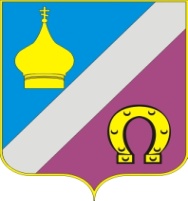 РОСТОВСКАЯ ОБЛАСТЬМУНИЦИПАЛЬНОЕ ОБРАЗОВАНИЕ«НИКОЛАЕВСКОЕ СЕЛЬСКОЕ ПОСЕЛЕНИЕ»СОБРАНИЕ ДЕПУТАТОВ НИКОЛАЕВСКОГО СЕЛЬСКОГО ПОСЕЛЕНИЯРЕШЕНИЕ«Об утверждении Правил благоустройства территории муниципального образования «Николаевское сельское поселение»Принято Собранием депутатовНиколаевского сельского поселения                                      «05 августа » 2022 г.В соответствии с пунктом 19 части 1, частью 3 статьи 14 Федерального закона от 06.10.2003 № 131-ФЗ «Об общих принципах организации местного самоуправления в Российской Федерации», руководствуясь Уставом муниципального образования «Николаевское сельское поселение», принятым решением Собрания депутатов Николаевского сельского поселения от 05.09.2016 № 163 (ред. от 16 апреля 2021), Собрание депутатов Николаевского сельского поселенияРЕШИЛО:1. Утвердить Правила благоустройства территории муниципального образования «Николаевское сельское поселение» согласно приложению.2. Признать утратившими силу:1) решение Собрания депутатов Николаевского сельского поселения от 23.10.2017 года №81 «Об утверждении Правил благоустройства территории муниципального образования «Николаевское сельское поселение»;2) решение Собрания депутатов Николаевского сельского поселения от 20.05.2019 № 158 «Об утверждении Правил благоустройства территории муниципального образования «Николаевское сельское поселение».3. Ведущему специалисту сектора муниципального имущества, земельных отношений и ЖКХ Администрации Николаевского сельского поселения Поляковой О.П. обеспечить официальное опубликование (обнародование) настоящего решения и разместить его на официальном сайте Собрания депутатов Николаевского сельского поселения в информационно-телекоммуникационной сети «Интернет».4. Настоящее решение вступает в силу со дня официального опубликования (обнародования).5. Контроль за исполнением настоящего решения оставляю за собой.Председатель Собрания депутатов –Глава Николаевского сельского поселения                              И.Э. Стуканьс. Николаевка« 05 августа»   2022 года№ 37Приложениек решению Собрания депутатов Николаевского сельского поселения Правила благоустройстватерритории муниципального образования «Николаевское сельское поселение»Раздел 1.Общие положенияСтатья 1. Сфера действия и задачи настоящих Правил1. Настоящие Правила благоустройства территории муниципального образования «Николаевское сельское поселение» (далее - Правила) разработаны в целях реализации полномочий органов местного самоуправления сельского поселения, предусмотренных Федеральным законом от 6 октября 2003 года №131-ФЗ «Об общих принципах организации местного самоуправления в Российской Федерации», с учетом Методических рекомендаций для подготовки правил благоустройства на территории поселений, городских округов, внутригородских районов, утвержденных приказом Министерства строительства и жилищно-коммунального хозяйства Российской Федерации от 13 апреля 2017 года № 711/пр.2. Настоящие Правила определяют основные принципы, подходы, качественные характеристики и показатели, применяемые в целях формирования комфортной, современной, безопасной и привлекательной среды муниципального образования «Николаевское сельское поселение» (далее – Николаевское сельское поселение), к которой относится совокупность территориально выраженных природных, архитектурно-планировочных, экологических, социально-культурных и других факторов, характеризующих среду обитания в Троицком сельском поселении и определяющих комфортность проживания на такой территории.3. Настоящие Правила устанавливают единые нормы и требования в сфере благоустройства территории Николаевского сельского поселения, в том числе определяют требования к проектированию, созданию, содержанию, развитию объектов и элементов благоустройства, расположенных на территории Николаевского сельского поселения, требования по содержанию зданий, сооружений и земельных участков, на которых они расположены, к внешнему виду фасадов и ограждений соответствующих зданий и сооружений, перечень работ по благоустройству (включая освещение улиц, уборку и озеленение территории, установку указателей с наименованиями улиц и номерами домов, размещение и содержание малых архитектурных форм) и периодичность их выполнения, установлению порядка участия собственников зданий (помещений в них) и сооружений в благоустройстве прилегающих территорий, а также требования к обеспечению чистоты и порядка.4. Настоящие Правила подлежат применению и соблюдению при разработке проектной документации по благоустройству территорий, выполнении мероприятий по благоустройству территории Николаевского сельского поселения и содержании объектов благоустройства.5. Действие Правил распространяется на сложившиеся, реконструируемые, вновь застраиваемые территории Николаевского сельского поселения.6. Настоящие Правила применяются в отношении благоустройства территорий Николаевского сельского поселения, являющихся собственностью Российской Федерации, постольку, поскольку иное не установлено федеральными законами и иными нормативными правовыми актами Российской Федерации.7. Основными задачами настоящих Правил являются:а) формирование комфортной, современной городской среды на территории Николаевского сельского поселения;б) обеспечение и повышение комфортности условий проживания граждан;в) поддержание и улучшение санитарного и эстетического состояния территории Николаевского сельского поселения;г) содержание территорий Николаевского сельского поселения и расположенных на таких территориях объектов, в том числе территорий общего пользования, земельных участков, зданий, строений, сооружений, прилегающих территорий, содержание и обеспечение сохранности элементов благоустройства;д) формирование архитектурного облика в населенных пунктах на территории Николаевского сельского поселения с учетом особенностей пространственной организации, исторических традиций и природного ландшафта;е) установление требований к благоустройству и элементам благоустройства территории Николаевского сельского поселения, установление перечня мероприятий по благоустройству территории Николаевского сельского поселения, порядка и периодичности их проведения;ж) обеспечение доступности территорий Николаевского сельского поселения, объектов социальной, инженерной и транспортной инфраструктур и предоставляемых услуг для инвалидов и иных лиц, испытывающих затруднения при самостоятельном передвижении (далее - МГН), получении ими услуг, необходимой информации или при ориентировании в пространстве;з) создание условий для ведения здорового образа жизни граждан, включая активный досуг и отдых, физическое развитие.Статья 2. Основные понятия, используемые в настоящих Правилах1. Для целей настоящих Правил используются следующие основные понятия:1) благоустройство территории - комплекс мероприятий, реализуемых в рамках развития городской среды и содержания территории Николаевского сельского поселения, в том числе выполнение дендрологических изысканий, научно-исследовательских и изыскательских работ, разработка концепций и стратегий, проектирование, создание, реконструкция, капитальный ремонт объектов благоустройства, реконструктивные и земляные работы, снос (демонтаж), модернизация, восстановление, ремонт, ямочный ремонт, текущий ремонт, содержание, в том числе уборка, покос, вырубка и полив, объектов и элементов благоустройства, обеспечение и повышение комфортности условий проживания граждан, поддержание и улучшение санитарного и эстетического состояния территории Николаевского сельского поселения;2) дворовое пространство (дворовая территория) - территории, прилегающие к многоквартирным домам, с расположенными на них объектами, предназначенными для обслуживания и эксплуатации таких домов, и элементами благоустройства этих территорий, в том числе парковками (парковочными местами), тротуарами и автомобильными дорогами, включая автомобильные дороги, образующие проезды к территориям, прилегающим к многоквартирным домам;3)зеленые насаждения - древесная, древесно-кустарниковая, кустарниковая, травянистая растительность естественного и искусственного происхождения, выполняющая средообразующие, рекреационные, санитарно-гигиенические и экологические функции на территории объекта благоустройства (включая парки, бульвары, скверы, сады, газоны, цветники, вазоны, а также отдельно стоящие деревья и кустарники), за исключением земельных участков, предоставленных для индивидуального жилищного строительства, а также садовых, огороднических и дачных земельных участков;4) минимальный перечень элементов благоустройства территории - необходимое минимальное сочетание элементов благоустройства территории для создания безопасной, удобной и привлекательной среды Николаевского сельского поселения;5) общественные пространства - свободные от транспорта территории общего пользования, в том числе пешеходные зоны, площади, скверы, парки, бульвары, а также подземные и надземные части зданий и сооружений (галереи, пассажи, атриумы и другие), специально предназначенные для использования неограниченным кругом лиц в целях досуга, проведения массовых мероприятий, организации пешеходных потоков на территориях массового посещения общественного, делового назначения, на участках объектов пассажирского транспорта;6) объекты благоустройства территории - территории Николаевского сельского поселения различного функционального назначения, на которых осуществляется деятельность по благоустройству, в том числе:- микрорайон, районы, кварталы и иные элементы планировочной структуры населенного пункта Николаевского сельского поселения;- территории общего пользования Николаевского сельского поселения;- дворовоепространство;- детские игровые и детские спортивные площадки;- инклюзивные детские игровые площадки и инклюзивные детские спортивные площадки, предусматривающие возможность для игр, в том числе совместных, детей, у которых отсутствуют ограничения здоровья, препятствующие физической активности, и детей с ограниченными возможностями здоровья (далее - инклюзивные детские площадки);- спортивные площадки, спортивные комплексы для занятий активными видами спорта, площадки, предназначенные для спортивных игр на открытом воздухе, спортивно-общественные кластеры (далее - спортивные площадки);- инклюзивные спортивные площадки, предусматривающие возможность для занятий физкультурой и спортом взрослыми людьми с ограниченными возможностями здоровья (далее - инклюзивные спортивные площадки);- велокоммуникации (в том числе велопешеходные и велосипедные дорожки, тропы, аллеи, полосы для движения велосипедного транспорта);- пешеходные коммуникации (в том числе пешеходные тротуары, дорожки, тропы, аллеи, эспланады, мосты, пешеходные улицы и зоны);- места размещения нестационарных торговых объектов;- проезды, не являющиеся элементами поперечного профиля улиц и дорог (в том числе местные, внутридворовые и внутриквартальные проезды, проезды хозяйственные для посадки и высадки пассажиров, для автомобилей скорой помощи, пожарных, аварийных служб, проезды на площадках, а также проезды, обеспечивающие возможность въезда-съезда транспортных средств на улицу или дорогу с пересекаемых или примыкающих улиц или дорог и с прилегающих территорий);- кладбища и мемориальные зоны;- площадки отстойно-разворотные, остановочные, для отстоя грузовых машин перед ограждением и (или) въездом на территорию, прилегающую к зданиям, строениям, сооружениям и иным объектам;- площадки пикниковые, барбекю, танцевальные, для отдыха и досуга, проведения массовых мероприятий, размещения аттракционов, средств информации;- площадки, предназначенные для хранения транспортных средств (в том числе плоскостные открытые стоянки автомобилей и других мототранспортных средств, коллективные автостоянки (далее - автостоянки), парковки (парковочные места), площадки (места) для хранения (стоянки) велосипедов (велопарковки и велосипедные стоянки), кемпстоянки;- зоны транспортных, инженерных коммуникаций;- водоохранные зоны;- площадки для выгула и дрессировки животных;- контейнерные площадки и площадки для складирования отдельных групп коммунальных отходов;- другие территории Николаевского сельского поселения.7) объекты нормирования комплексного благоустройства – территории, для которых в настоящих Правилах установлен нормируемый комплекс элементов благоустройства и правила их размещения на данной территории (площадки различного функционального назначения, пешеходные коммуникации, проезды, общественные пространства, участки и зоны общественной, жилой, производственной застройки, объекты рекреации, улично-дорожная сеть, технические зоны инженерных коммуникаций);8) объёмно-пространственная структура насаждений - метод или форма ландшафтной организации полноценной среды жизнедеятельности людей; типы объемно-пространственной структуры: закрытые (боскеты, массивы, рощи), открытые (поляны, лужайки, партеры, крупные цветники, площади, водоемы, плоскостные спортивные сооружения), полуоткрытые (рощи, группы, а также сочетания элементов закрытых и открытых структур);9) озеленение - составная и необходимая часть благоустройства и ландшафтной организации территории, обеспечивающая формирование устойчивой среды Николаевского сельского поселения с активным использованием существующих и/или создаваемых вновь природных комплексов, а также поддержание и бережный уход заранее созданной или изначально существующей природной средой на территории Николаевского сельского поселения;10) озелененная территория – территория, организованная по принципам ландшафтной архитектуры, включающая в себя в соответствии с функциональным назначением все необходимые элементы благоустройства (пешеходную зону, площадки, скамейки, малые архитектурные формы и т.п.);11) пергола - легкое решетчатое сооружение из дерева или металла в виде беседки, галереи или навеса;12) придомовая территория – территория, прилегающая к индивидуальному жилому дому с элементами озеленения и благоустройства, иными предназначенными для обслуживания, эксплуатации и благоустройства данного дома и расположенными на указанном земельном участке объектами;13) прилегающая территория – территория общего пользования, которая прилегает к зданию, строению, сооружению, земельному участку в случае, если такой земельный участок образован, и границы которой определены настоящими Правилами;14) территории общего пользования – территории, которыми беспрепятственно пользуется неограниченный круг лиц (в том числе площади, улицы, проезды, набережные, береговые полосы водных объектов общего пользования, скверы, бульвары, парки и другие подобные территории);15) границы прилегающей территории – местоположение прилегающей территории, установленное посредством определения координат характерных точек ее границ;16) внутренняя часть границ прилегающей территории – часть границ прилегающей территории, непосредственно примыкающая к границе здания, строения, сооружения, земельного участка, в отношении которого установлены границы прилегающей территории, то есть являющаяся их общей границей;17) внешняя часть границ прилегающей территории – часть границ прилегающей территории, не примыкающая непосредственно к зданию, строению, сооружению, земельному участку, в отношении которого установлены границы прилегающей территории, то есть не являющаяся их общей границей;18) площадь прилегающей территории – площадь геометрической фигуры, образованной проекцией границ прилегающей территории на горизонтальную плоскость;19) природные территории - территории с расположенными на них природными объектами, объединенными географическими и иными соответствующими признаками, в том числе территории особо охраняемых природных территорий;20) проектная документация по благоустройству территорий - совокупность документов, основанных на стратегии развития муниципального образования и концепции, отражающей потребности жителей Николаевского сельского поселения, которые включают в себя материалы в текстовой и графической форме и определяют проектные решения по благоустройству территории;21) содержание объекта благоустройства - комплекс мероприятий, связанных с поддержанием в надлежащем техническом, физическом, эстетическом состоянии объектов благоустройства, их отдельных элементов в соответствии с эксплуатационными требованиями, осуществляемых в процессе их создания, размещения, эксплуатации и (или) демонтажа;22) создание зеленых насаждений - деятельность по посадке, посеву зеленых насаждений, в том числе по выбору и подготовке территории объекта благоустройства, приобретению и выращиванию посадочного и посевного материала, а также сохранению посадочного и посевного материала до полной приживаемости;23) сохранение зеленых насаждений - деятельность по содержанию зеленых насаждений (обработка почвы, полив, внесение удобрений, обрезка крон деревьев и кустарников и иные мероприятия) и их восстановлению, в том числе с элементами ландшафтной перепланировки, а также по борьбе с вредителями и болезнями зеленых насаждений;24) трельяж и шпалера - легкие деревянные или металлические конструкции в виде решетки для озеленения вьющимися или опирающимися растениями;25) функционально-планировочные образования - территории с установленным видом основного функционального использования, включающие в себя зоны жилой, общественно-деловой и смешанной застройки, производственной застройки, инженерной и транспортной инфраструктуры, рекреационные зоны, зоны сельскохозяйственного использования, зоны специального назначения, в том числе зоны размещения военных и иных режимных объектов, кладбищ, прочие зоны специального назначения;26) элементы благоустройства территории- декоративные, технические, планировочные, конструктивные устройства, элементы озеленения, различные виды оборудования и оформления, в том числе фасадов зданий, строений, сооружений, малые архитектурные формы (далее - МАФ), некапитальные нестационарные строения и сооружения, информационные щиты и указатели, применяемые как составные части благоустройства территории, в том числе: - внешние поверхности зданий, строений, сооружений (в том числе декоративные, технические, планировочные, конструктивные устройства, различные виды оборудования и оформления, изображения, архитектурно-строительные изделия и иной декор, оконные и дверные проемы, витражи, витрины, козырьки, навесы, тамбуры, входные площадки, лестницы, пандусы, ограждения и перила, балконы, лоджии, входные группы, цоколи, террасы, веранды и иные элементы, иные внешние поверхности фасадов, крыш);- покрытия объектов благоустройства (в том числе резиновое, синтетическое, песчаное, грунтовое, гравийное, деревянное, тротуарная плитка, асфальтобетонное, асфальтовое, щебеночное, газон, искусственный газон, экоплитки, газонные решетки), направляющие дорожные устройства, стационарные искусственные неровности, стационарные шумовые полосы, вертикальная и горизонтальная разметки, рельеф и элементы организации рельефа, иные неотделимые улучшения объектов благоустройства;- элементы сопряжения покрытий (в том числе бортовые камни, бордюры, линейные разделители, садовые борта, подпорные стенки, мостики, лестницы, пандусы);- сборные искусственные неровности, сборные шумовые полосы;- элементы сохранения и защиты корневой системы элементов озеленения (в том числе прикопы, приствольные лунки, приствольные решетки, защитные приствольные ограждения);- ограждения, ограждающие устройства, ограждающие элементы, придорожные экраны;- въездные группы;- система наружного освещения (в том числе утилитарное наружное освещение, архитектурно-художественное освещение, праздничное освещение (иллюминация), элементы освещения (в том числе источники света, осветительные приборы и установки наружного освещения всех видов, включая уличные, архитектурные, рекламные, витринные, опоры освещения, тросы, кронштейны, включая оборудование для управления наружным освещением);- пруды и обводненные карьеры, искусственные сезонные водные объекты для массового отдыха, размещаемые на территориях общего пользования;- лодочные станции, объекты, предназначенные для обеспечения безопасности людей на водных объектах, сооружения водно-спасательных станций и постов в береговой и прибрежной защитных полосах водных объектов, пирсы, парковые павильоны, общественные туалеты, иные сооружения, благоустраиваемые на территорияхобщего пользования;- водные устройства (в том числе питьевые фонтанчики, фонтаны, искусственные декоративные водопады);- плавучие домики для птиц, скворечники, кормушки, голубятни;- уличное коммунально-бытовое и техническое оборудование (в том числе урны, люки смотровых колодцев, подъемные платформы);- детское игровое, спортивно-развивающее и спортивное оборудование, в том числе инклюзивное спортивно-развивающее и инклюзивное спортивное оборудование;- остановочные павильоны;- сезонные (летние) кафе;- уличная мебель;- рекламные конструкции;- праздничное оформление.2. Иные понятия, используемые в настоящих Правилах, применяются в тех же значениях, что и в нормативных правовых актах Российской Федерации, Ростовской области и муниципальных правовых актах Николаевского сельского поселения.Статья 3. Общие принципы благоустройства территорий1. Обеспечение комфортной, безопасной и привлекательной среды Николаевского сельского поселения при реализации проектов благоустройства территорий достигается путем реализации следующих принципов:1) функциональное разнообразие благоустраиваемой территории - насыщенность территории разнообразными социальными и коммерческими сервисами;2) взаимосвязь пространств Николаевского сельского поселения, доступность объектов инфраструктуры для детей и МГН, в том числе за счет ликвидации необоснованных барьеров и препятствий;3) создание комфортных пешеходных и велосипедных коммуникаций среды, в том числе путем создания в Николаевском сельском поселении условий для безопасных и удобных пешеходных и велосипедных прогулок. Пешеходные прогулки должны быть доступны для различных категорий граждан, в том числе для МГН, при различных погодных условиях, обеспечивая при этом транзитную, коммуникационную, рекреационную и потребительскую функции территории на протяжении пешеходного маршрута;4) возможность доступа к основным значимым объектам на территории Николаевского сельского поселения и за его пределами, где находятся наиболее востребованные для жителей Николаевского сельского поселения и туристов объекты и сервисы (далее - центры притяжения), при помощи сопоставимых по скорости и уровню комфорта различных видов транспорта (различные виды общественного транспорта, личный автотранспорт, велосипед и другие);5) организация комфортной среды для общения жителей, в том числе путем благоустройства как крупных, часто посещаемых территорийобщего пользования, так и территорий, доступ на которые ограничен, предназначенных для уединенного общения и проведения времени, создание природных и природно-антропогенных объектов в зависимости от функционального назначения части территории;6) шаговая доступность к объектам детской игровой и спортивной инфраструктуры для детей и подростков, в том числе относящихся к МГН;7) защита окружающей среды, территорий общего пользования и дворовых территорий, пешеходных и велосипедных маршрутов населенного пункта Николаевского сельского поселения, в том числе с помощью озеленения и использования эффективных архитектурно-планировочных приемов;8) безопасность и порядок, в том числе путем организации системы освещения и видеонаблюдения.2. Реализация принципов комфортной среды для общения жителей и комфортной организации пешеходной среды должна обеспечиваться путем создания условий для защиты общественных и приватных пространств от вредных факторов среды (шум, пыль, загазованность) эффективными архитектурно-планировочными приемами.3. Общественные пространства должны обеспечивать принцип пространственной и планировочной взаимосвязи жилой и общественной среды, точек притяжения людей, транспортных узлов на всех уровнях.4. При разработке проектов благоустройства территории необходимо исходить из принципа максимально эффективного использования территорий Николаевского сельского поселения, удобно расположенных и легко доступных для большого числа жителей, на протяжении как можно более длительного времени и в любой сезон. При этом следует учитывать взаимосвязь пространств, доступность объектов инфраструктуры, в том числе за счет ликвидации необоснованных барьеров и препятствий (ограждений).Статья 4. Основные подходы к благоустройству территорий1. Благоустройство территорий осуществляется в соответствии с муниципальной программой благоустройства Николаевского сельского поселения.2. В рамках муниципальной программы благоустройства Николаевского сельского поселения разрабатывается план ее реализации, составляется адресный перечень объектов благоустройства территории, подлежащих благоустройству, архитектурно-градостроительные концепции общественных пространств градостроительно-значимых территорий, проекты планировки общественных пространств в целях их благоустройства. Проекты благоустройства территории выполняются на существующие объекты благоустройства, подлежащие реконструкции или ремонту.3. В рамках муниципальной программы благоустройства Николаевского сельского поселения также проводится инвентаризация объектов благоустройства территории и разрабатываются паспорта объектов благоустройства территории.Инвентаризация объектов благоустройства территории проводится в соответствии с Методическими рекомендациями о порядке проведения инвентаризации дворовых и территорий общего пользования в муниципальных образованиях Ростовской области, утвержденными приказом Министерства жилищно-коммунального хозяйства Ростовской области от 15.06.2017 № 103.В паспорте объекта благоустройства территории отражается следующая информация:1) наименование (вид) объекта благоустройства;2) адрес объекта благоустройства;3) площадь объекта благоустройства, в том числе площадь механизированной и ручной уборки;4) ситуационный план;5) информация о земельном участке, на котором расположен объект благоустройства (площадь, категория земель, вид разрешенного использования, кадастровый номер земельного участка), и его собственнике (собственниках);6) информация о наличии зон с особыми условиями использования территории;7) информация о всех элементах благоустройства объекта благоустройства, включая количество, назначенный срок службы, основные технические характеристики;8) информация о лице, ответственном за содержание объекта благоустройства;9) сведения о текущем состоянии объекта благоустройства;10) сведения о планируемых мероприятиях по благоустройству территории;11) иная информация, характеризующая объект благоустройства.4. Требования к содержанию комплекта чертежей проектной документации по благоустройству территории устанавливаются в решении органа местного самоуправления сельского поселения. При разработке проекта благоустройства необходимо учитывать действующие на территории Российской Федерации нормы и правила.5. При разработке проекта благоустройства территории необходимо опираться на концепцию благоустройства рассматриваемой территории, с учётом потребностей и запросов жителей и других участников деятельности по благоустройству территории и при их непосредственном участии на всех этапах создания концепции, а также с учётом стратегических задач комплексного устойчивого развития территории по материалам инженерных изысканий, результатам социологических, маркетинговых, архитектурных, градостроительных и иных предпроектных исследований, социально-экономической оценки эффективности проектных решений.Стоимость эксплуатации и содержания объектов благоустройства территории является важным критерием при разработке проектов благоустройства территорий.6.Участниками деятельности по благоустройству территории могут выступать:1) жители Николаевского сельского поселения (граждане, их объединения - группы граждан, объединенные общим признаком или общей деятельностью, добровольцы (волонтеры) с целью определения перечня территорий, подлежащих благоустройству, участия (финансового и (или) трудового) в реализации мероприятий по благоустройству дворовых территорий, участия в содержании и эксплуатации территорий общего пользования и дворовых территорий муниципального образования, формирования активного и сплоченного сообщества местных жителей, заинтересованного в развитии городской среды Николаевского сельского поселения;2) представители органов местного самоуправления Николаевского сельского поселения, формирующие техническое заданиена разработку проекта благоустройства, выбирающие исполнителей и обеспечивающие финансирование работ по реализации проектов благоустройства в пределах своих полномочий;3) хозяйствующие субъекты, осуществляющие деятельность на территории Николаевского сельского поселения и участвующие в формировании запроса на благоустройство, а также в финансировании мероприятий по благоустройству территории Николаевского сельского поселения, удовлетворении потребностей жителей Николаевского сельского поселения, формировании позитивного имиджа Николаевского сельского поселения и его туристской и инвестиционной привлекательности;4) представители профессионального сообщества, в том числе эксперты в сфере градостроительства, архитектуры, урбанистики, экономики, истории, культуры, археологии, инженерных изысканий, экологии, ландшафтной архитектуры, специалисты по благоустройству и озеленению, дизайнеры, разрабатывающие проекты благоустройства территории на стадиях концепции, проектной и рабочей документации, с целью повышения эффективности проектных решений;5) исполнители работпо разработке и реализации проектов благоустройства, специалисты по благоустройству и озеленению территории, в том числе по возведению МАФ;6) региональный центр компетенций;7) иные лица.7. Комплексные проекты благоустройства территории должны выполняться, предусматривая одновременное использование различных элементов благоустройства территории, обеспечивающих повышение удобства использования и визуальной привлекательности территорий, их согласованности.8. Реализация комплексных проектов благоустройства территорий осуществляется с привлечением собственников земельных участков, находящихся в непосредственной близости от территории комплексных проектов благоустройства и иных заинтересованных сторон (застройщиков, управляющих организаций, объединений граждан и предпринимателей, собственников и арендаторов коммерческих помещений в прилегающих зданиях), в том числе с использованием механизмов муниципально - частного партнерства.9. Конкретные территориальные зоны, территории, объекты благоустройства, очередность реализации проектов благоустройства территорий, объемы и источники их финансирования устанавливаются в соответствующей муниципальной программе благоустройства территории.Обоснование предложений по определению конкретных территориальных зон, территорий, объектов благоустройства для проведения работ по благоустройству, установления их границ, определения очередности реализации проектов благоустройства территорий, объемов и источников их финансирования осуществляется на основе комплексного исследования современного состояния и потенциала развития территории элемента планировочной структуры.В качестве приоритетных объектов благоустройства территории выбираются активно посещаемые и(или) имеющие очевидный потенциал для роста пешеходных потоков территории Николаевского сельского поселения, с учетом объективной потребности в развитии тех или иных общественных пространств, их социально-экономической значимости, экономической эффективности реализации и планов развития Николаевского сельского поселения.10. При благоустройстве территорий, располагаемых в зоне охраны объектов культурного наследия, проектная документация подлежит согласованию с органами, уполномоченными в области сохранения, использования, популяризации и государственной охраны объектов культурного наследия.Статья 5. Порядок участия граждан и организаций в реализации мероприятий по благоустройству территории Николаевского сельского поселения1. Вовлечение граждан и организаций в реализациюмероприятий по благоустройству территорий общего пользования и дворовых территорий Николаевского сельского поселения, в том числе при осуществлении реконструкции и ремонта указанных территорий, когда проводимые работы предполагают изменение их функционального, архитектурного и (или) пространственного решений, формирует сообщества лиц, заинтересованных в развитии территории населенного пункта Николаевского сельского поселения, повышает качество разрабатываемых проектов развития территорий, архитектурных и планировочных решений, а также увеличивает востребованностьтерриторий общего пользования и дворовых территорий населенного пункта Николаевского сельского поселения.2. Вовлечение граждан и организаций в реализацию мероприятий по благоустройству территории Николаевского сельского поселения (далее в настоящей статье - вовлечение) необходимо организовывать в форме структурированного, управляемого процесса, ориентированного на достижение заранее поставленных целей развития территории населенного пунктаНиколаевского сельского поселения.3.Вовлекать необходимо на всех этапах реализации проекта благоустройства.4. Всем гражданам и организациям предоставляются равные возможности участия в процессе обсуждения, планирования и реализации мероприятий по благоустройству с целью исключения возникновения конфликтов интересов среди лиц, заинтересованных в реализации конкретного проекта благоустройства или развития территории.5. Информирование граждан и организации обо всех планируемых мероприятиях по вовлечению необходимо осуществлять в доступной форме для наибольшего количества потенциальных пользователей благоустраиваемых территорий.6. Вовлечение может осуществляться с использованием различных форматов, которые могут подразумевать как личное участие жителей населенного пункта Николаевского сельского поселения в проводимых мероприятиях, так и участие в электронной форме с помощью сети «Интернет».7. В целях систематизации процесса вовлечения форматы вовлечения необходимо объединить в группы в зависимости от целей и степени участия граждан, их объединений и иных лиц в решении вопросов по выбору территорий, подлежащих благоустройству, созданию, корректировке и реализации документов архитектурно-строительного проектирования, реализации проектов развития территорий, направленных в том числе на создание, реконструкцию, ремонт, благоустройство и эксплуатацию общественных и дворовых территорий (далее - уровни вовлечения):1) информирование, представляющее собой предоставление гражданам, их объединениям и иным лицам сведений о планируемой инициативе реализации мероприятий по благоустройству территории, последствиях ее реализации, ключевых технико-экономических и иных показателях мероприятий, возможностях граждан, их объединений и иных лиц принять участие в подготовке, утверждении и реализации проекта благоустройства территории (не рекомендуется рассматривать информирование в качестве уровня вовлечения при разработке и реализации новых проектов благоустройства территорий);2) консультирование, представляющее собой получение рекомендаций, выяснение мнений, пожеланий, позиций граждан, их объединений и иных лиц по существующим решениям и альтернативным предложениям в рамках реализации проекта благоустройства территории (рекомендуется использовать при решении любых вопросов благоустройства территории);3) соучастие, представляющее собой проведение с гражданами, их объединениями и иными лицами совместной работы над разработкой и реализацией проекта благоустройства территории в целях получения проекта благоустройства территории, одобренного всеми участниками вовлечения;4) партнерство, представляющее собой проведение с гражданами, их объединениями и иными лицами совместной работы над разработкой и реализацией проекта благоустройства территории, при которой им передается часть функций или полномочий разработчика или инициатора проекта.8.Форматы вовлечения, рекомендуемые к применению для каждого уровня вовлечения, следует выбирать в соответствии с разделом 7 Методических рекомендаций по вовлечению граждан, их объединений и иных лиц в решение вопросов развития городской среды, утвержденных приказом Минстроя России от 30.12.2020 № 913/пр.9. При применении форматов вовлечения, подразумевающих личное участие жителей населенного пункта Николаевского сельского поселения в проводимых мероприятиях, необходимо определить:- последовательность действий организаторов вовлечения;- сроки проведения мероприятий;- планируемый результат;- предполагаемое количество участников мероприятий на каждом этапе;- информационные и вспомогательные материалы для каждого этапа;- площадку проведения мероприятия;- необходимость проведения повторных мероприятий.10. При применении цифровых форматов вовлечения, подразумевающих участие граждан, их объединений и иных лиц в электронной форме, с использованием сети «Интернет», необходимо определить:- последовательность действий организаторов вовлечения;- сроки проведения мероприятий;- планируемый результат;- систему и порядок обработки, сбора, переработки и анализа информации;- доступность цифрового формата вовлечения для всех целевых групп участников вовлечения;- необходимость проведения повторных мероприятий.Раздел 2.Требования к благоустройству основных видов территорийСтатья 6. Основные требования к благоустройству территорийобщего пользования1. Объектами благоустройства территорийобщего пользованияНиколаевского сельского поселения являются все разновидности территорий общего пользования населенного пункта и территории, просматриваемые с них, в том числе озелененные территории, центры притяжения, примагистральные территории, береговые полосы водных объектов общего пользования, а также другие объекты, которыми беспрепятственно пользуется неограниченный круг лиц.2. При разработке проектных мероприятий по благоустройству территорий общего пользования необходимо обеспечивать:- открытость и проницаемость территорий для визуального восприятия (отсутствие глухих оград и излишних ограждений);- условия беспрепятственного передвижения населения, включая МГН;- приемы поддержки исторически сложившейся планировочной структуры и масштаба застройки,- достижение стилевого единства элементов благоустройства с окружающей средой населенного пункта, а также стилевого единства конструкций, в том числе средств размещения информации, рекламы и вывесок, размещаемых на внешних поверхностях зданий, строений, сооружений (далее - дизайн-код населенного пункта).3. При разработке архитектурно-планировочной концепции благоустройства территорий общего пользования рекомендуется выбирать архитектурно-художественные и функционально-технологические проектные решения, выполненные с использованием методов соучаствующего проектирования, обоснованные расчетами по оценке социально-экономической эффективности и анализом исторической значимости территории.4. Проекты благоустройства территорий общего пользования разрабатываются на основании материалов изысканий и предпроектных исследований, определяющих потребности жителей населенного пункта и возможные виды деятельности на данной территории.Для реализации используются проекты благоустройства, обеспечивающие высокий уровень комфорта пребывания граждан, в том числе туристов, визуальную привлекательность среды, создание мест для общения, а также возможности для развития предпринимательства.При этом учитывается экологичность проектов благоустройства с точки зрения выбора территории общего пользования для благоустройства, архитектурных и планировочных решений, элементов озеленения, материалов и иных решений, влияющих на состояние окружающей среды и климат.5. К конструктивным элементам внешнего благоустройства территорий общего пользованияНиколаевского сельского поселения относятся: твердые виды покрытия, элементы сопряжения поверхностей, озеленение, уличное детское и спортивное оборудование, уличное техническое оборудование, осветительное оборудование, оборудование архитектурно-декоративного освещения, носители информации, элементы защиты участков озеленения, скамьи, урны и другие элементы.6. Территории общего пользованияНиколаевского сельского поселения могут использоваться для размещения памятников, произведений декоративно-прикладного искусства, декоративных водных устройств.Статья 7. Основные требования к благоустройству территорий жилой застройки1. Объектами благоустройства на территориях жилой застройки являются территории общего пользования, земельные участки многоквартирных домов, дворовые территории, территории детских садов, школ, детские игровые и детские спортивные площадки, инклюзивные детские площадки, спортивные площадки, инклюзивные спортивные площадки, площадки автостоянок, технические зоны транспортных, инженерных коммуникаций, контейнерные площадки и площадки для складирования отдельных групп коммунальных отходов, площадки для выгула и дрессировки животных, другие территории, которые в различных сочетаниях формируют кварталы, микрорайоны, районы и иные подобные элементы планировочной структуры населенного пункта Николаевского сельского поселения.2. Проектирование и размещение объектов благоустройства на территории жилой застройки необходимо осуществлять таким образом, чтобы они в комплексе обеспечивали выполнение всех основных функций, связанных с проживанием граждан, и не оказывали негативного воздействия на окружающую среду, обеспечивая таким образом выполнение рекреационной, оздоровительной, транспортной, хозяйственной и других функций.При невозможности одновременного размещения различных объектов благоустройства на территории жилой застройки объекты благоустройства необходимо разделить на функциональные зоны, учитывающие потребности и запросы жителей квартала, микрорайона, предусматривая размещение специальных инженерно-технических сооружений (подземных и надземных автостоянок и парковок) для стоянки и хранения автомототранспортных средств жителей.3. Безопасность объектов благоустройства на территории жилой застройки необходимо обеспечивать их просматриваемостью со стороны окон жилых домов, а также со стороны прилегающих территорий общего пользования в сочетании с организацией системы освещения и видеонаблюдения.4. Проектирование благоустройства территорий жилой застройки необходимо производить с учетом коллективного или индивидуального характера пользования придомовой территорией, учитывая особенности благоустройства участков жилой застройки при их размещении в составе исторической застройки Николаевского сельского поселения, на территориях высокой плотности застройки и вдоль магистралей.5. На земельных участках жилой застройки с расположенными на них многоквартирными домами предусматриваются транспортный проезд (проезды), пешеходные коммуникации (основные, второстепенные), площадки (детские игровые для детей дошкольного возраста, для отдыха взрослых, установки мусоросборников, автостоянок, при входных группах), озелененные территории. В границах земельного участка жилой застройки спортивные и детские спортивные площадки, игровые площадки для детей школьного возраста, площадки для выгула и дрессировки животных, а также инклюзивные детские и инклюзивные спортивные площадки размещаются при наличии такой потребности у населения квартала, микрорайона в случае, если размеры указанного участка позволяют разместить такие объекты благоустройства.6. Проектирование дворовых территорий при осуществлении жилищного строительства и (или) комплексного развития территории необходимо осуществлять, исключая проезд на дворовую территорию автотранспорта, с обеспечением возможности проезда специальной техники.7. При размещении объектов жилой застройки вдоль магистральных улиц не допускается со стороны улицы сплошное ограждение территории, прилегающей к жилой застройке, а также размещение площадок (детских игровых и детских спортивных, спортивных, инклюзивных детских и инклюзивных спортивных, для отдыха взрослых, для выгула и дрессировки животных, установки мусоросборников) на линии застройки улицы.8. На территории жилой застройки с расположенными на ней жилыми домами блокированной застройки, объектами индивидуального жилищного строительства, садовыми домами размещение спортивной зоны на территориях общеобразовательных школ необходимо проектировать с учетом возможности использования спортивной зоны населением прилегающей жилой застройки.9. На территориях жилой застройки используются следующие элементы благоустройства: твердые виды покрытия проезда, различные виды покрытия площадок в зависимости от их функционального назначения, элементы сопряжения поверхностей, детское игровое, спортивно-развивающее, спортивное оборудование площадок, озеленение, осветительное оборудование.10. При озеленении территорий детских садов и школ не допускается использовать растения с ядовитыми плодами, а также с колючками и шипами.11. На территориях жилой застройки не допускаются остановка, стоянка и хранение автомототранспортных средств на газонах, клумбах, иных участках с зелеными насаждениями.12. Конструктивными элементами внешнего благоустройства автостоянок на территориях жилой застройки являются твердые виды покрытия, элементы сопряжения поверхностей, ограждения, урны или малые контейнеры для мусора, осветительное оборудование, средства размещения информации (указатели).Статья 8. Общие требования к благоустройству территорий общего пользования рекреационного назначения1. Объектами благоустройства на территориях рекреационного назначения являются части территорий зон особо охраняемых природных территорий, зоны отдыха, парки, лесопарковые зоны, городские леса, сады, бульвары, скверы и иные подобные элементы планировочной структуры населенного пункта (далее – объекты рекреации). При проектировании зон отдыха в прибрежной части водоемов площадь пляжа и протяженность береговой линии пляжей принимаются по расчету количества посетителей.2. При проектировании и благоустройстве объектов рекреации необходимо предусматривать:а) для лесопарковых зон: сохранение природной среды, создание экосистем, способных к устойчивому функционированию, проведение функционального зонирования территории в зависимости от ценности ландшафтов и насаждений с установлением режимов использования и разрешенных мероприятий по благоустройству для различных зон лесопарка;б) для парков и садов: разреживание участков с повышенной плотностью насаждений, удаление больных, старых, недекоративных, потерявших декоративность деревьев и растений малоценных видов, их замену на декоративно-лиственные и красивоцветущие формы деревьев и кустарников, применение различных видов и приемов озеленения, благоустройство ландшафта, создание пешеходных коммуникаций, организацию площадок отдыха, детских игровых, детских спортивных и детских инклюзивных площадок, спортивных площадок для всех категорий населения, установку парковых сооружений;в) для бульваров и скверов: удаление больных, старых, недекоративных, потерявших декоративность деревьев и растений малоценных видов, их замену на декоративно-лиственные и красивоцветущие формы деревьев и кустарников, создание и увеличение расстояний между краем проезжей части и ближайшим рядом деревьев, посадку за пределами зоны риска преимущественно крупномерного посадочного материала с использованием специальных технологий посадки и содержания, создание пешеходных коммуникаций;г) для городских лесов: реализацию мероприятий по благоустройству, использование и уход в соответствии с положениями лесного законодательства Российской Федерации и правовых актов Министерства природных ресурсов и экологии Российской Федерации.3. При благоустройстве объектов рекреации предусматриваются колористическое решение покрытия, элементов декоративно-прикладного оформления, оборудования архитектурно-декоративного освещения, формирование пейзажного характера озеленения, а также размещение водных устройств, установка туалетных кабин, питьевых фонтанчиков, скамеек, урн, малых контейнеров для мусора.4. Объекты мелкорозничной торговли и питания, размещаемые на территории объектов рекреации, необходимо проектировать некапитальными и оборудовать туалетом, доступным для посетителей объекта.Возможно устанавливать передвижные тележки для торговли напитками, мороженым и иными готовыми пищевыми продуктами.5. В целях обеспечения безопасности нахождения посетителей объекта рекреации вблизи водных объектов в зависимости от ландшафтных условий и характера береговой линии устанавливается просматриваемое ограждение водных объектов.6. При проектировании озеленения на территории объектов рекреации следует:- дать оценку существующей древесно-кустарниковой, цветочно-декоративной растительности и газонных трав, их жизнеспособности и устойчивости;- произвести выявление и учет сорняков, вредителей и болезней древесно-кустарниковой, цветочно-декоративной растительности и газонных трав, разработать мероприятия по их удалению с объекта рекреации;- произвести почвенную диагностику условий питания растений;- обеспечивать сохранение травяного покрова, древесно-кустарниковой и прибрежной растительности не менее, чем на 80% общей площади зоны отдыха;- обеспечивать озеленение и формирование берегов водоема.7. При проектировании парков необходимо учитывать ландшафтно-климатические условия и организовывать парки на пересеченном рельефе, по берегам водоемов, рек, на территориях, занятых лесными насаждениями.При проектировании озеленения парков необходимо использовать типы насаждений и виды растений, характерных для данной климатической зоны.8. Благоустройство парков, являющихся памятниками садово-паркового искусства, истории и архитектуры, необходимо осуществлять одновременно с выполнением мероприятий по реконструкции и (или) реставрации строений и сооружений, расположенных на территории парка, а также мероприятий по сохранению и восстановлению их исторического облика, парка, планировки, озеленения, включая воссоздание ассортимента растений.Оборудование и оснащение территории такого парка элементами благоустройства следует проектировать в соответствии с историко-культурным регламентом территории, на которой он расположен (при его наличии).9. На территории Николаевского сельского поселенияследует формировать следующие виды садов:а) сады отдыха, предназначенные для организации кратковременного отдыха населения и прогулок;б) сады при зданиях и сооружениях социально значимых объектов, учреждений культуры и спорта;в) сады-выставки, представляющие собой экспозиционную территорию, функционирующую как самостоятельный объект или как часть городского парка;г) сады на крышах, размещаемые на плоских крышах жилых, общественных и производственных зданий и сооружений в целях создания среды для кратковременного отдыха. Площадь озелененной крыши рекомендуется включать в показатель площади территории зеленых насаждений населенного пункта Николаевского сельского поселения.10. На территориях зон отдыха, предназначенных и обустроенных для организации активного массового отдыха, купания и рекреации, помимо элементов благоустройства, указанных в пунктах 3 и 4 настоящей статьи, размещаются: пункт медицинского обслуживания с проездом, спасательная станция, пешеходные дорожки, инженерное оборудование (питьевое водоснабжение и водоотведение, защита от попадания загрязненного поверхностного стока в водоем), оборудование пляжа (навесы от солнца, лежаки, кабинки для переодевания).Раздел 3. Порядок проектирования, благоустройства и содержания основных объектов благоустройства территории и их элементов Статья 9. Внешний вид и содержание фасадов и ограждающих конструкций зданий, строений, сооружений1. Собственники объектов капитального строительства, элементов объектов капитального строительства, а также некапитальных строений, сооружений, в том числе навесов и иных подобных конструкций, некапитальных строений, сооружений, ограждающих конструкций, общественных туалетов нестационарного типа и иных некапитальных строений и сооружений (далее - здания, строения и сооружения) обязаны поддерживать в исправном состоянии фасады таких зданий, строений и сооружений, включая их декоративные и функциональные элементы, архитектурно-художественное убранство.2. Окраска внешних поверхностей фасадов зданий, строений и сооружений осуществляется в соответствии с проектом цветового решения таких поверхностей.Колористическое решение внешних поверхностей фасадов зданий, строений и сооружений, в том числе при размещении на них изображений, принимается с учетом концепции общего цветового решения застройки улиц и территорий Николаевского сельского поселения.3. Порядок оформления, согласования и выдачи проекта цветового решения внешних поверхностейфасадов зданий, строений и сооружений при их строительстве, реконструкции, реставрации, ремонте утверждается постановлением Администрации Николаевского сельского поселения.4. Фасады зданий, строений и сооружений, в том числе цокольная часть, не должны иметь местных разрушений облицовки, штукатурки, фактурного и окрасочного слоев, потеков, высолов, трещин, выкрашивания раствора из швов облицовки, кирпичной и блочной кладки, разрушения герметизирующих заделов стыков панельных зданий, повреждений или разрушений металлических покрытий архитектурных элементов, водосточных труб.Окрашенные внешние поверхности зданий, строений и сооружений должны быть ровными, без помарок, пятен и поврежденных мест.5. Собственники зданий, строений и сооружений обязаны:1) систематически проверять состояние внешних поверхностей зданий, строений и сооружений и их отдельных элементов (крыш, фасадов, архитектурно-декоративных деталей (элементов) фасадов, оконных и дверных проемов, витражей, витрин, навесов, балконов, входных групп, цоколей, террас, дымоходов, водосточных труб, козырьков и других элементов);2) проверять прочность креплений архитектурно-декоративных деталей (элементов) и облицовкифасадов, устойчивость парапетных и балконных ограждений;3) при осмотре фасадов крупноблочных и крупнопанельных зданий, строений и сооружений контролировать состояние горизонтальных и вертикальных стыков между панелями и блоками;4) очищать и промывать внутренние и наружные поверхности остекления окон, дверей балконов и лоджий, входных дверей в подъездах по мере необходимости, но не реже двух раз в год: весной (после отключения систем отопления) и осенью (до начала отопительного сезона);5)своевременно проводить текущий и капитальный ремонтфасадов зданий, строений и сооружений, в том числе окраску внешних поверхностей зданий, строений и сооружений, в зависимости от их технического состояния;6)своевременно производить поддерживающий ремонт отдельных деталей или элементов фасадов зданий, строений и сооружений (цоколей, входных групп, приямков, входных дверей, ворот, навесов, балконов и лоджий, окон,водосточных труб, подоконных отливов, линейных окрытий).6. Входы, цоколи, витрины зданий, строений и сооружений должны содержаться собственником в чистоте и исправном состоянии.Мостики для перехода через коммуникации должны быть исправными и содержаться собственником здания, строений и сооружения в чистоте.Козырьки подъездов, а также крыши зданий, строений и сооружений должны своевременно очищаться от загрязнений, древесно-кустарниковой и сорной растительности.7. Изменения фасадов зданий, строений и сооружений, связанные с заменой или устройством отдельных его деталей или элементов, дополнительного оборудования, подлежат согласованию с соответствующим отраслевым (функциональным) подразделением или ответственным должностным лицом Администрации Николаевского сельского поселения, а в случае выполнения работ на объектах культурного наследия –с министерством культуры Ростовской области.8. Собственники зданий, строений и сооружений в процессе их эксплуатации обеспечивают поддержание дополнительного оборудования, расположенного на фасадах зданий, строений и сооружений, в надлежащем состоянии, проведение текущего ремонта и технического ухода, очистку его от грязи и пыли, граффити, объявлений, при необходимости – окраску.9. Антенны, дымоходы, наружные кондиционеры, размещаемые на зданиях, строениях и сооружениях, расположенных вдоль магистральных улиц населенного пункта, разрешается устанавливать со стороны дворовых фасадов.10. Объекты капитального строительства должны быть оборудованы домовыми знаками(с указанием наименования улицы или переулка, номера дома, подъезда, корпуса, квартиры), освещаемыми с наступлением темноты.У входа в подъезд многоквартирного дома долженразмещаться указатель номера подъезда и номеров квартир, расположенных в данном подъезде.Домовые знаки должны содержаться в чистоте, их освещение в темное время суток должно быть в исправном состоянии.11.Входные группы зданий жилого и общественного назначения (участки входов в здания) необходимо оборудовать осветительным оборудованием, навесом (козырьком), элементами сопряжения поверхностей, устройствами и приспособлениями для перемещения инвалидов и других МГН (пандусами, перилами и другими устройствами с учетом особенностей и потребностей МГН).12. Расположенные на фасадах информационные таблички, памятные доски должны поддерживаться в чистоте и исправном состоянии.13. Допускается нанесение на фасады зданий, строений и сооружений, в том числе ограждающие конструкции, изображений (граффити), представляющих собой законченные художественные композиции, дополняющие архитектурный облик здания, строения, сооружения. Изображение и место его размещения должны быть согласованы в указанном случае с Администрацией Николаевского сельского поселения.14. Средства размещения информации, в том числе информационные указатели, реклама и вывески, размещаемые на одной улице, на одном здании, строении, сооружении оформляются в едином концептуальном и стилевом решении и декоративно-художественном дизайнерском стиле для данной улицы, здания, строения, сооружения.15. Организация работ по удалению с фасада здания, строения, сооружения изображения (граффити), информационных материалов, дополнительного оборудования, отдельных деталей или элементов, размещенных с нарушением установленного настоящей статьей порядка, возлагается на собственников зданий, строений, сооружений.16. При обнаружении аварийного состояния отдельных деталей или элементов фасадов зданий, строений и сооружений, пользование указанными элементами запрещается.Ремонт отдельных деталей или элементов фасадов зданий, строений и сооружений, находящихся в аварийном состоянии, должен выполняться незамедлительно после выявления этого состояния.Для устранения угрозы возможного обрушения выступающих деталей или элементов фасадов зданий, строений и сооружений, находящихся в аварийном состоянии, собственниками таких зданий, строений и сооружений должны немедленно выполняться сохранно-предупредительные мероприятия, включающие установку ограждений, сеток, демонтаж разрушающейся детали или элемента.17. В ходе проведения работ по созданию и содержанию фасадов зданий, строений и сооружений установка строительных лесов и вышек, ограничивающих движение пешеходов, транспорта, допускается при наличии согласования с собственником (владельцем) соответствующей автомобильной дороги и (или) примыкающего к ней тротуара.18. По окончанию работ по созданию и содержанию фасадов зданий, строений и сооруженийсобственник указанных зданий, строений и сооружений обязан обеспечить восстановление поврежденных в процессе работ отдельных деталей и элементов фасадов.19. При содержании и эксплуатации фасадов зданий, строений и сооружений, их отдельных деталей и элементов запрещается:1) окраска фасадов до восстановления разрушенных или поврежденных архитектурно-декоративных деталей или элементов фасадов;2) окраска фасадов, их архитектурно-декоративных деталей или элементов, выполненных из натурального камня, терразитовой штукатурки, а также облицованных керамической плиткой;3) окраска дверей и оконных заполнений, выполненных из дуба и других ценных пород дерева;4) частичная окраска фасадов (исключение составляет полная окраска первых этажей зданий, строений, сооружений после локальных ремонтных работ при наличии разрешения уполномоченного органа);5) изменение архитектурного решения и нарушение композиции фасада в результате произвольного размещения, изменения габаритов и конфигурации окон и витрин, устройства новых проемов или ликвидации существующих, независимо от их вида и расположения;6) произвольное изменение колористического решения, рисунка и толщины переплетов и других элементов устройства и оборудования окон и витрин, не соответствующее общему архитектурному решению фасада;7) изменение расположения оконного блока в проеме по отношению к плоскости фасада, устройство витрин, выступающих за плоскость фасада;8) произвольное изменение прозрачности, окраска и покрытие декоративными пленками поверхностей остекления, замена остекления стеклоблоками;9) ликвидация сохранившихся исторических решеток, установка на фасадах исторических зданий, строений и сооружений сварных конструкций из металлического профиля, решеток с повреждением отделки и архитектурного оформления оконного проема;10) изменение архитектурного решения или нарушение композиции фасада за счет произвольного изменения габаритов и конфигурации входов, устройства дополнительных входов или ликвидации существующих независимо от их вида и расположения;11) устройство входов, расположенных выше первого этажа, на фасадах объектов культурного наследия;12) изменение габаритов и архитектурного решения входов на фасадах объектов культурного наследия (за исключением работ, производимых при реконструкции здания по единому проекту, согласованному с министерством культуры Ростовской области, либо восстановления авторского решения фасадов, подтвержденного документально);13) установка глухих металлических полотен на лицевых фасадах зданий, строений и сооружений без согласования с уполномоченным органом;14) ликвидация дверных полотен в зданиях, строениях и сооружениях, являющихся объектами культурного наследия, без согласования с министерством культуры Ростовской области;15) установка дверных заполнений, не соответствующих архитектурному решению фасада, характеру и колористическому решению других входов на фасаде;16) различная окраска дверных заполнений, оконных и витринных конструкций в пределах фасада;17) установка глухих дверных полотен на входах, совмещенных с витринами;18) изменение расположения дверного блока в проеме по отношению к плоскости фасада, устройство входов, выступающих за плоскость фасада;19) использование для обустройства входных лестниц и ступеней материалов и конструкций, представляющих опасность для людей, включая облицовку глазурованной плиткой и полированным камнем;20) размещение рекламных конструкций на архитектурных деталях (колоннах, карнизах, пилястрах, порталах, на цоколе балконов и других деталях), элементах декора, поверхностях фасадов с ценной архитектурной отделкой.Статья 10. Организация освещения территории Николаевского сельского поселения, включая архитектурную подсветку зданий, строений, сооружений, содержание осветительного оборудования1. Организация работ по строительству, содержанию, текущему и капитальному ремонту сетей наружного освещения объектов благоустройства на территории Николаевского сельского поселения осуществляется собственниками или лицами, исполняющими полномочия собственника, таких объектов благоустройства, или лицами, на которых возложена данная обязанность действующим законодательством.2. Наружное освещение территории Николаевского сельского поселения выполняется в соответствии с настоящими Правилами и нормативными правовыми актами Ростовской области, устанавливающими требования к организации наружного освещения.3.При создании и благоустройстве освещения и осветительного оборудования на объектах благоустройства учитываются принципы комфортной организации пешеходной среды, в том числе необходимость создания привлекательных и безопасных пешеходных и велосипедных маршрутов, а также обеспечение комфортной среды для общения на территории центров притяжения.4. При проектировании освещения и осветительного оборудования следует обеспечивать:- экономичность и энергоэффективность применяемых осветительных установок, рациональное распределение и использование электроэнергии;- эстетику элементов осветительных установок, их дизайн, качество материалов и изделий с учетом восприятия в дневное и ночное время;- удобство обслуживания и управления при разных режимах работы установок.5. Утилитарное наружное освещение общественных и дворовых территорий Николаевского сельского поселения следует осуществлять стационарными установками освещения следующих видов:1) обычные (традиционные), светильники которых располагаются на опорах (венчающие, консольные), подвесах или фасадах зданий, строений и сооружений (бра, плафоны), которые используются для освещения транспортных и пешеходных коммуникаций;2)высокомачтовые, которые используются для освещения обширных по площади территорий, транспортных развязок и магистралей, открытых автостоянок и парковок;3) парапетные, светильники которых встроены линией или пунктиром в парапет, ограждающий проезжую часть путепроводов, мостов, эстакад, пандусов, развязок, а также тротуары и площадки, и применение которыхосуществляется при наличии технико-экономического и (или) художественного обоснования целесообразности их использования;4) газонные, которые используются для освещения газонов, цветников, пешеходных дорожек и площадок;5) встроенные, светильники которых встроены в ступени, подпорные стенки, ограждения, цоколи зданий и сооружений, МАФ, и которые применяются для освещения пешеходных зон и коммуникаций общественных территорий.В стационарных установках утилитарного наружного освещения транспортных и пешеходных зон должны применяться осветительные приборы направленного в нижнюю полусферу прямого, рассеянного или отраженного света.6. Прокладку электрических сетей для нужд наружного освещения необходимо осуществлять подземной кабельной линией. При этом допускается монтаж воздушной линии, преимущественно самонесущим изолированным проводом.7. Архитектурная подсветка зданий, строений, сооружений (далее - архитектурное освещение) применяется для формирования художественно выразительной визуальной среды в вечернее время, выявления из темноты и образной интерпретации памятников архитектуры, истории и культуры, инженерного и монументального искусства, МАФ, доминантных и достопримечательных объектов, ландшафтных композиций, создания световых ансамблей.Архитектурная подсветка организуется с помощью стационарных или временных установок освещения объектов, главным образом, для наружного освещения их фасадных поверхностей.Архитектурное освещение фасадов зданий, строений и сооружений, объектов зеленых насаждений осуществляется их собственниками в соответствии со специально разработанной и утвержденной в установленном порядке концепцией и проектной документацией.8. В стационарных установках утилитарного наружного и архитектурного освещения необходимо применять энергоэффективные источники света, эффективные осветительные приборы и системы, качественные по дизайну иэксплуатационным характеристикам изделия и материалы, отвечающие требованиям действующих национальных стандартов.9. В установках архитектурного освещения используются источники белого или цветного света с учетом формируемых условий световой и цветовой адаптации и суммарный зрительный эффект, создаваемый совместным действием осветительных установок всех групп, функционирующих в конкретном пространстве населенного пункта или световом ансамбле.10. Освещение информационных конструкций, в том числе рекламных, должно иметь немерцающий, приглушенный свет, не создавать направленных лучей в окна жилых помещений.11. В целях рационального использования электроэнергии и обеспечения визуального разнообразия территорий Николаевского сельского поселения в темное время суток при проектировании порядка использования осветительного оборудованияутилитарного наружного и архитектурного освещения необходимо предусматривать следующие режимы его работы:1) вечерний будничный режим, когда функционируют все стационарные осветительные установки в соответствии с требованиями действующих стандартов, норм и правил, за исключением систем праздничного освещения;2) ночной дежурный режим, когда в осветительных установках может отключаться часть осветительных приборов, допускаемая нормами освещенности и нормативными актами уполномоченных органов исполнительной власти и органов местного самоуправления Николаевского сельского поселения;3) праздничный режим, когда функционируют все стационарные и временные осветительные установки в часы суток и дни недели, определяемые уполномоченными органами исполнительной власти и органами местного самоуправления Николаевского сельского поселения;4) сезонный режим, предусматриваемый главным образом в рекреационных зонах для стационарных и временных установок функционального и архитектурного освещения в определенные сроки (зимой, осенью).12. Объекты электрических сетей наружного освещения должны содержаться собственником или эксплуатирующей организацией в исправном состоянии, позволяющем обеспечивать безопасность их использования.Под содержанием объектов электрических сетей наружного освещения понимается комплекс мероприятий, направленных на сохранение указанных объектов в исправном состоянии, состоящий из ремонта, замены объекта или его отдельных элементов.13. В связи с функционированием осветительного оборудования запрещается:1) крепление к опорам сетей наружного освещения различных растяжек, подвесок, проводов и кабелей, не связанных с эксплуатацией сетей, без согласования с собственником сетей или эксплуатирующей организацией;2) использовать объекты сетей наружного освещения (столбы, щиты, шкафы и прочее) для организации торговли, установки средств размещения информации, размещения объявлений, листовок, иных информационных материалов, с нарушением установленного порядка;3) наличие сбитых, а также оставшихся после замены опор осветительного оборудования в местах общественного пользования Николаевского сельского поселения. Вывоз таких опор осуществляется их владельцами в течение суток с момента демонтажа либо с момента получения информации о наличии таких опор от граждан или юридических лиц.Статья 11. Размещение информации на территории Николаевского сельского поселения, в том числе установка указателей с наименованиями улиц и номерами домов, вывесок, содержание средств размещения информации1.Установка средств размещения информации, в том числе информационных конструкций (щитов, стендов, вывесок, учрежденческих досок, элементов навигации и иных средств размещения информации), размещение иных графических материалов на территории Николаевского сельского поселения допускается после согласования их эскизов с Администрацией Николаевского сельского поселения.Требования настоящего пункта не распространяются на дорожные и домовые знаки.2. Оформление средств размещения информации, исполнение иных графических материалов не должно нарушать общую архитектурно-художественную и колористическую концепцию объектов благоустройства территории Николаевского сельского поселения, исторический облик застройки территории Николаевского сельского поселения.Средства размещения информации, иные графические материалы, размещаемые на здании торгового комплекса, должны соответствовать его собственной архитектурно-художественной концепции.3. Элементы информационных конструкций, в том числе рекламных конструкций, должны быть выполнены из материалов, технические данные о которых включены в национальные стандарты, либо материалов, имеющих соответствующие сертификаты. Должна быть обеспечена возможность безопасной установки и эксплуатации таких конструкций, обеспечена надежность, устойчивость и прочность их узлов, деталей и агрегатов.Конструктивные элементы жесткости и крепления (болтовые соединения, элементы опор, технологические косынки и тому подобное) информационных конструкций, в том числе рекламных конструкций, должны быть закрыты декоративными элементами.4. Для средств размещения информации, в том числе информационных конструкций, иных графических материалов может быть организованоосвещение.Элементы указанного освещения должны содержаться в исправном состоянии. Ремонт неисправных светильников и иных элементов освещения производится собственникомсредства размещения информации, в том числе информационной конструкции, иного графического материала или лицом, ответственным за эксплуатацию такого объекта, в течение 3 дней с момента выявления неисправности.На период неисправностисветильников и иных элементов освещения необходимо освещение выключать полностью.5. Средства размещения информации, в том числе информационные конструкции, иной графический материал, размещаемые на зданиях, строениях и сооружениях не должны мешать их текущей эксплуатации и содержанию, перекрывать технические и инженерные коммуникации, нарушать функциональное назначение отдельных элементов фасада (незадымляемые балконы и лоджии, слуховые окна и другие), перекрывать архитектурные элементы зданий(оконные проемы, колонны, орнамент и прочее), балконы и лоджии жилых помещений многоквартирных домов.6. Расклейку газет, афиш, плакатов, различного рода объявлений разрешено осуществлять на специально установленных стендах Николаевского сельского поселения.7. Дорожные знаки, указатели с наименованиями улиц и номерами домов, а также иные указатели, используемые для городской навигации, рекомендуется размещать в удобных местах, не перекрывая архитектурные детали и элементы зданий, строений и сооружений.8. Благоустройство мест установки отдельно стоящих средств размещения информации обеспечивается ее собственникомв течение трех суток со дня установки или демонтажа соответствующей конструкций. Фундамент конструкции средства размещения информации не должен превышать уровень земли.9.Рекламные конструкции, имеющие движущиеся части, не должны создавать шум в ночное время (с 23-00 до 7-00 часов), мешающий отдыху граждан.10. Запрещается эксплуатация рекламной конструкции без нанесения маркировки с указанием наименования ее владельца и номера его телефона. Маркировка на отдельно стоящие рекламные конструкции наносится в виде таблички, которая размещается на лицевой стороне объекта и должна быть хорошо читаема с первой полосы проезжей части дороги.11. Собственниксредства размещения информации, в том числе информационной конструкции, иного графического материала или лицо, ответственное за эксплуатацию такого объекта, обязано содержать его в надлежащем техническом состоянии, под которым подразумевается:- целостность конструкций;- отсутствие механических повреждений;- отсутствие порывов информационных полотен;- наличие покрашенного каркаса;- отсутствие ржавчины и грязи на всех частях и элементах конструкций.12. Собственниксредства размещения информации, в том числе информационной конструкции, иного графического материала обязан обеспечить содержание указанного объекта в чистоте, мойку по мере загрязнения, окрашивание элементовобъекта по мере возникновения дефектов лакокрасочного покрытия, устранение загрязнений прилегающей территории, возникших при эксплуатации объекта.13. Собственниксредства размещения информации, в том числе информационной конструкции, иного графического материала обязан обеспечивать отсутствие на всех частях и элементах указанного объекта посторонних наклеенных объявлений, надписей, изображений и других информационных сообщений.Статья 12. Размещение малых архитектурных форм и их содержание1. К МАФ относятся: элементы монументально-декоративного оформления; малые формы садово-парковой архитектуры; устройства для оформления различных видов озеленения; водные устройства; детское игровое, спортивно-развивающее, спортивное оборудование, а также инклюзивное спортивно-развивающее оборудование и инклюзивное спортивное оборудование площадок, оборудование для отдыха взрослого населения; коммунально-бытовое и техническое оборудование; осветительное оборудование; ограждения; уличная, в том числе садово-парковая мебель (далее - уличная мебель); иные элементы, дополняющие общую композицию архитектурного ансамбля застройки Николаевского сельского поселения.2. При проектировании и выборе МАФ следует использовать сертифицированные изделия, произведенные на территории Российской Федерации, прочные, безопасные, с высокими декоративными и эксплуатационными качествами, предназначенные для длительного, круглогодичного использования и произведенные из материалов, устойчивых к воздействию внешней среды и климата, характерного для Николаевского сельского поселения.При благоустройстве часто посещаемых жителями Николаевского сельского поселения и туристами центров притяжения, в том числе общественных территорий, расположенных в центре населенного пункта, зон исторической застройки территорий и объектов культурного наследия, МАФ рекомендуется проектировать на основании индивидуальных проектных разработок.3. При создании и благоустройстве МАФ следует учитывать принципы функционального разнообразия, комфортной среды для общения, обеспечения разнообразия визуального облика благоустраиваемой территории, создания условий для различных видов социальной активности и коммуникаций между людьми, применения экологичных материалов, создания условий для ведения здорового образа жизни всех категорий населения.4. При проектировании и выборе МАФ, в том числе уличной мебели, необходимо учитывать:а) наличие свободной площади на благоустраиваемой территории;б) соответствие материалов и конструкции МАФ климату и назначению МАФ;в) защиту от образования наледи и снежных заносов, обеспечение стока воды;г) пропускную способность территории, частоту и продолжительность использования МАФ;д) возраст потенциальных пользователей МАФ;е) антивандальную защищенность МАФ от разрушения, оклейки, нанесения надписей и изображений;ж) удобство обслуживания, а также механизированной и ручной очистки территории рядом с МАФ и под конструкцией;з) возможность ремонта или замены деталей МАФ;и) интенсивность пешеходного и автомобильного движения, близость транспортных узлов;к) эргономичность конструкций (высоту и наклон спинки скамеек, высоту урн и другие характеристики);л) расцветку и стилистическое сочетание с другими МАФ и окружающей архитектурой;м) безопасность для потенциальных пользователей.5. При установке МАФ и уличной мебели необходимо предусматривать обеспечение:а) расположения МАФ, не создающего препятствий для пешеходов;б) приоритета компактной установки МАФ на минимальной площади в местах большого скопления людей;в) устойчивости конструкции;г) надежной фиксации или возможности перемещения элементов в зависимости от типа МАФ и условий расположения;д) наличия в каждой конкретной зоне благоустраиваемой территории рекомендуемых типов МАФ для такой зоны.6. При размещении уличной мебели необходимо:а) осуществлять установку скамеек на твердые виды покрытия или фундамент. При наличии фундамента его части должны быть выполнены не выступающими над поверхностью земли;б) выбирать скамьи со спинками при оборудовании территорий рекреационного назначения, скамьи со спинками и поручнями - при оборудовании дворовых территорий, скамьи без спинок и поручней - при оборудовании транзитных зон;в) обеспечивать отсутствие сколов и острых углов на деталях уличной мебели, в том числе в случае установки скамеек и столов, выполненных из древесных пней-срубов, бревен и плах.7. На тротуарах автомобильных дорог необходимо использовать следующие типы МАФ:а) установки освещения;б) скамьи без спинок, оборудованные местом для сумок;в) опоры у скамеек, предназначенных для людей с ограниченными возможностями;г) ограждения (в местах необходимости обеспечения защиты пешеходов от наезда автомобилей);д) кадки, цветочницы, вазоны, кашпо, в том числе подвесные;е) урны.8. Для пешеходных зон и коммуникаций необходимо использовать следующие типы МАФ:а) установки освещения;б) скамьи, предполагающие длительное, комфортное сидение;в) цветочницы, вазоны, кашпо;г) информационные стенды;д) ограждения (в местах необходимости обеспечения защиты пешеходов от наезда автомобилей);е) столы для настольных игр;ж) урны.9. При размещении урн следует выбирать урны достаточной высоты и объема, с рельефным текстурированием или перфорированием для защиты от графического вандализма и козырьком для защиты от осадков. Предпочтительным является применение вставных ведер и мусорных мешков.10. В целях защиты МАФ от графического вандализма рекомендуется:а) минимизировать площадь поверхностей МАФ, при этом свободные поверхности делать с рельефным текстурированием или перфорированием, препятствующим графическому вандализму или облегчающим его устранение;б) использовать озеленение, стрит-арт, афиши, рекламные конструкции, информационные конструкции с общественно полезной информацией (например, размещать на поверхностях МАФ исторические планы местности, навигационные схемы и другие элементы);в) выбирать детское игровое, спортивно-развивающее, спортивное оборудование, а также инклюзивное спортивно-развивающее оборудование и инклюзивное спортивное оборудование площадок, оборудование для отдыха взрослого населения, выполненное из легко очищающихся и устойчивых к абразивным и растворяющим веществам материалов, отдавая предпочтение темным тонам окраски плоских поверхностей;г) выбирать или проектировать рельефные поверхности опор освещения, в том числе с использованием краски, содержащей рельефные частицы.11. При установке МАФ должны учитываться иные элементы благоустройства, установленные на благоустраиваемой территории, а также процессы их эксплуатации и содержания, в том числе процессы уборки и ремонта.12.Под содержанием МАФ понимается комплекс мероприятий, направленных на сохранение объектов в чистом и исправном состоянии, состоящий из санитарной очистки (уборка мусора, удаление надписей, объявлений и листовок, мойка и чистка), ремонта и покраски, замены объекта или его отдельных элементов.Санитарная очистка, ремонт, покраска и замена МАФ (его отдельных элементов) производятся по мере необходимости. Окраска МАФ производится по мере необходимости, но не менее одного раза в год (до 20 апреля).13. При отсутствии сведений о собственниках или правообладателях МАФ ответственность за их содержание возлагается на собственников и правообладателей объектов благоустройства территории, на которых они размещены.14. МАФ, имеющие больший процент износа конструкций, либо имеющие повреждения, препятствующие их дальнейшей эксплуатации, демонтируются и вывозятся за счет средств собственников (правообладателей). До демонтажа и вывоза такого МАФ собственником (правообладателем) немедленно предпринимаются сохранно-предупредительные мероприятия, включающие установку ограждений, сеток, демонтаж поврежденной конструкции.После демонтажа МАФсобственником (правообладателем) обеспечивается проведение мероприятий по благоустройству территории, на которой располагалась МАФ, в срок от двух до семи рабочих дней.Статья 13. Организация озеленения территории Николаевского сельского поселения, содержание озелененных территорий1.Проектирование озеленения при благоустройстве и (или) реконструкции территорий Николаевского сельского поселения необходимо осуществлять с максимальным сохранением существующих зеленых насаждений, высадкой декоративно-лиственных и красивоцветущих форм деревьев и кустарников, использованием элементов декоративного озеленения, ландшафтных композиций из многолетних растений и других видов озеленения, рекомендуемых для соответствующего объекта благоустройства Николаевского сельского поселения.2. При проектировании озелененных территорий следует создавать проекты «зеленых каркасов»Николаевского сельского поселения, направленные в том числе на улучшение визуальных и экологических характеристик городской среды в населенном пункте Николаевского сельского поселения, обеспечение биоразнообразия и непрерывности озелененных элементов городской среды, а также на обеспечение для жителей населенного пункта Николаевского сельского поселения доступа к озелененным территориям с возможностью пешеходных и велосипедных прогулок, занятий физкультурой и спортом, общения, прогулок и игр с детьми на свежем воздухе, комфортного отдыха старшего поколения (далее –«зеленый каркас»).Организацию озеленения, создание, содержание, восстановление и охрану элементов озеленения существующих и (или) создаваемых природных территорий необходимо планировать в комплексе и в контексте общего «зеленого каркаса»Николаевского сельского поселения.3. Основными задачами проведения мероприятий по озеленению территории Николаевского сельского поселения являются организация комфортной пешеходной среды и среды для общения, насыщение востребованных жителями общественных территорий элементами озеленения, создание на территории озелененных территорий центров притяжения, благоустроенной сети пешеходных, велосипедных и вело-пешеходных дорожек.4. В зависимости от выбора типов насаждений определяется объемно-пространственная структура насаждений и обеспечиваются визуально-композиционные и функциональные связи участков озелененных территорий между собой и с застроенной территорией Николаевского сельского поселения.Основными типами насаждений и озеленения являются: массивы, группы, солитеры, живые изгороди, кулисы, боскеты, шпалеры, газоны, цветники, различные виды посадок (аллейные, рядовые, букетные и др.).5. В условиях высокого уровня загрязнения воздуха следует формировать многорядные древесно-кустарниковые посадки: при хорошем режиме проветривания - закрытого типа (смыкание крон), при плохом режиме проветривания - открытого, фильтрующего типа (несмыкание крон).6. Работы по созданию элементов озеленения рекомендуется проводить по предварительно разработанному проекту благоустройства, утвержденному Администрацией Николаевского сельского поселения или ее уполномоченными должностными лицами.Проект благоустройства территории, определяющий основные планировочные решения, рекомендуется разрабатывать на основании геоподосновы и инвентаризационного плана зеленых насаждений. При этом на стадии разработки проекта благоустройства территории рекомендуется определить количество деревьев и кустарников, попадающих в зону строительства, определить объемы вырубок и пересадок зеленых насаждений, осуществить расчет компенсационной стоимости данного вида работ, без разработки топографического плана территории, отображающего размещение деревьев и кустарников и полученного в результате геодезической съемки в сопровождении перечетной ведомостью (далее - дендроплан).При разработке проектной документации рекомендуется включать требования, предъявляемые к условным обозначениям зеленых насаждений на дендропланах.7. Дендроплан необходимо составлять при разработке проектной документации на строительство, капитальный ремонт и (или) реконструкцию объектов благоустройства территории, в том числе объектов озеленения, что будет способствовать рациональному размещению проектируемых объектов с целью максимального сохранения здоровых и декоративных растений.8. После утверждения проектной документации на строительство, капитальный ремонт и (или) реконструкцию объектов благоустройства территории, в том числе объектов озеленения, разрабатывается рабочий проект с уточнением планировочных решений, инженерных коммуникаций и организации строительства. На этой стадии на основании геоподосновы с инвентаризационным планом зеленых насаждений на весь участок, планируемый к благоустройству, разрабатывается дендроплан, на котором выделяются зоны работ, наносятся условными обозначениями все древесные и кустарниковые растения, подлежащие сохранению, вырубке и пересадке.При разработке дендроплана сохраняется нумерация растений инвентаризационного плана.9. Проектирование озеленения и формирование «зеленого каркаса» на территории Николаевского сельского поселения должно вестись с учетом факторов потери (в той или иной степени) способности территориальных экосистем к саморегуляции и повышения роли антропогенного управления. Для обеспечения жизнеспособности зеленых насаждений и озеленяемых территорий Николаевского сельского поселения необходимо осуществлять для посадок подбор адаптированных пород посадочного материала с учетом характеристик их устойчивости к воздействию антропогенных факторов.Для озеленения должны использоваться преимущественно многолетние виды и сорта растений, произрастающие на территории данного региона и не нуждающиеся в специальном укрытии в зимний период.10. При проектировании озеленения территорий общественных пространств и рекреационных объектов должно предусматриваться цветочное оформление, устройство газонов, автоматических систем полива и орошения.11. При посадке деревьев в зонах действия теплотрасс следует учитывать фактор прогревания почвы в обе стороны от оси теплотрассы на расстояние: интенсивного прогревания - до 2 м, среднего - 2-6 м, слабого - 6-10 м. У теплотрасс не следует размещать: липу, клен, сирень, жимолость - ближе 2 м, тополь, боярышник, кизильник, дерен, лиственницу, березу - ближе 3-4 м.12. При воздействии неблагоприятных техногенных и климатических факторов на различные территории Николаевского сельского поселения следует формировать защитные насаждения.При воздействии нескольких факторов следует выбирать ведущий по интенсивности и (или) наиболее значимый для функционального назначения территории.13. Для защиты от ветра следует использовать зеленые насаждения ажурной конструкции с вертикальной сомкнутостью полога 60-70 %.14.Шумозащитные насаждения следует проектировать в виде однорядных или многорядных рядовых посадок не ниже 7 м, обеспечивая в ряду расстояния между стволами взрослых деревьев 8-10 м (с широкой кроной), 5-6 м (со средней кроной), 3-4 м (с узкой кроной), подкроновое пространство следует заполнять рядами кустарника.15. На территории Николаевского сельского поселения необходимо проводить исследования состава почвы (грунтов) на физико-химическую, санитарно-эпидемиологическую и радиологическую безопасность, предусматривая ее рекультивацию в случае превышения допустимых параметров загрязнения.16. Зеленые насаждения считаются созданными после проведения полного комплекса уходных работ до момента их приживаемости. Сроки полной приживаемости составляют не менее 2 лет. После достижения полной приживаемости зеленых насаждений соответствующая информация вносится в паспорта объектов зеленых насаждений и реестр зеленых насаждений Николаевского сельского поселения.17. Содержание озелененных территорий Николаевского сельского поселениянеобходимо осуществлять путем привлечения специализированных организаций, а также жителей Николаевского сельского поселения, в том числе добровольцев (волонтеров), и других заинтересованных лиц.18. В рамках мероприятий по содержанию озелененных территорий собственникам (владельцам) таких территорий необходимо:1) своевременно осуществлять проведение всех необходимых агротехнических мероприятий (полив, рыхление, обрезка, сушка, борьба с вредителями и болезнями растений, скашивание травы);2) осуществлять обрезку и вырубку сухостоя и аварийных деревьев, вырезку сухих и поломанных сучьев и вырезку веток, ограничивающих видимость технических средств регулирования дорожного движения;3) принимать меры в случаях массового появления вредителей и болезней зеленых насаждений, производить замазку ран и дупел на деревьях;4) производить комплексный уход за газонами, систематический покос газонов и иной травянистой растительности, не допуская достижения ими пятнадцатисантиметровой высоты. Скошенная трава должна быть убрана в течение трех суток с момента окончания производства работ по скашиванию;5) осуществлять борьбу с сорной и карантинной растительностью;6) проводить своевременный ремонт ограждений зеленых насаждений.19.Декоративно-лиственные ковровые растения для сохранения четкости рисунка подстригают не менее двух раз за сезон.20. Луговые газоны в парках и лесопарках, созданные на базе естественной луговой высокотравной многовидовой растительности, необходимо оставлять в виде цветущего разнотравья, вдоль объектов пешеходных коммуникаций и по периметру площадок производить покос травы.21. На газонах парков и лесопарков, в массивах и группах, удаленных от дорог, рекомендуется не сгребать опавшую листву во избежание выноса органики и обеднения почв. Сжигание травы и опавшей листвы не рекомендуется.22. Подсев газонных трав на газонах должен производиться по мере необходимости. Рекомендуется использовать устойчивые к вытаптыванию сорта трав. Полив газонов и цветников следует производить преимущественно в утреннее или вечернее время по мере необходимости.23. Погибшие и потерявшие декоративный вид цветы в цветниках и вазонах должны быть удалены сразу с одновременной подсадкой новых растений либо иным декоративным оформлением.24. Мероприятия, связанные с санитарной и другими видами обрезки деревьев и кустарников, вырубкой аварийно-опасных, сухостойных деревьев и кустарников, могут осуществляться после получения в уполномоченном органе местного самоуправления разрешения на уничтожение и (или) повреждение зеленых насаждений, за исключением случаев, предусмотренных постановлением Правительства Ростовской области от 30.08.2012 № 819 «Об утверждении Порядка охраны зеленых насаждений в населенных пунктах Ростовской области».25. Борьба с ядовитыми и вредными самосевными растениями на территории Николаевского сельского поселения должна вестись системно предупредительными (подкашивание, выкапывание, подрезание и другие меры) и агротехническими(осушение заболоченных участков, раскорчевка и подсев ценных луговых растений, введение пастбищеоборота и другие меры) мерами, а при превышении вредоносности от таких растений - химическими мерами (химическая прополка и другие меры).Статья 14. Праздничное оформление территории Николаевского сельского поселения1. На период проведения государственных, региональных и муниципальных праздников и мероприятий, связанных со знаменательными событиями,по решению Администрации Николаевского сельского поселения осуществляется праздничное и (или) тематическое оформлениеНиколаевского сельского поселения (далее - праздничное оформление).2. К перечню объектов праздничного оформления относятся:а) площади, улицы, бульвары, мостовые сооружения, магистрали;б) места массовых гуляний, парки, скверы, набережные;в) фасады зданий;г) фасады и витрины объектов потребительского рынка и услуг, промышленных предприятий, банков, автозаправочных станций, организаций различных форм собственности, в том числе учреждений образования, культуры, здравоохранения, физической культуры и спорта, иных зданий и прилегающие к ним территории;д) наземный общественный пассажирский транспорт, территории и фасады зданий, строений и сооружений транспортной инфраструктуры.3. Решением Администрации Николаевского сельского поселения о праздничном оформлении Николаевского сельского поселения в перечень объектов праздничного оформления могут быть включены все указанные в пункте 2 настоящей статьи объекты и элементы благоустройства территории Николаевского сельского поселенияили их часть.4. К элементам праздничного оформления относятся:а) текстильные или нетканые изделия, в том числе с нанесенными на их поверхности графическими изображениями;б) объемно-декоративные сооружения, имеющие несущую конструкцию и внешнее оформление, соответствующее тематике мероприятия;в) мультимедийное и проекционное оборудование, предназначенное для трансляции текстовой, звуковой, графической и видеоинформации;г) праздничное освещение (иллюминация) улиц, площадей, фасадов зданий, строений и сооружений, в том числе:- праздничная подсветка фасадов зданий, строений и сооружений;- иллюминационные гирлянды и кронштейны;- художественно-декоративное оформление на тросовых конструкциях, расположенных между зданиями или опорами наружного уличного освещения и контактной сети;- подсветка зеленых насаждений;- праздничное и тематическое оформление пассажирского транспорта;- государственные и муниципальные флаги, государственная и муниципальная символики;- декоративные флаги, флажки, стяги;- информационные и тематические материалы на рекламных конструкциях;- иные элементы праздничного оформления, в том числе экспериментальные, инновационные элементы с применением новых материалов, оборудования и технологий.5. Для праздничного оформления Николаевского сельского поселениядолжныиспользоваться элементы праздничного оформления, соответствующие всем требованиям качества и безопасности, нормам и правилам, установленным в нормативной документации для соответствующего вида элемента.6. При проектировании и установке элементов праздничного оформления необходимо обеспечивать сохранение средств регулирования дорожного движения, без ухудшения их видимости для всех участников дорожного движения.7. При проектировании элементов праздничного оформления предусматриваются меры по их безопасной утилизации по окончании эксплуатации, с исключением причинения вреда жизни или здоровью граждан, имуществу физических или юридических лиц, государственному или муниципальному имуществу.8. При проведении праздничных и иных массовых мероприятий предусматривается обязанность их организаторов обеспечить уборку места проведения мероприятия и прилегающих к нему территорий, а также восстановить поврежденные элементы благоустройства территории.Статья 15. Размещение и содержание детских и спортивных площадок1. Проектирование, строительство, реконструкция, капитальный ремонт, содержание и эксплуатация детских и спортивных площадок различного функционального назначения должны осуществляться в соответствии с требованиями по охране и поддержанию здоровья человека, охране исторической и природной среды, безопасности оборудования для детских игровых и спортивных площадок.2. При осуществлении деятельности по благоустройству территории путем создания детских и спортивных площадок различного функционального назначения осуществляются разработка проектной документации по благоустройству территорий, проектирование, строительство, реконструкция, капитальный ремонт, содержание и эксплуатация объектов благоустройства.3. На территориях общего пользования и дворовых пространств населенного пункта Николаевского сельского поселения могут размещатьсядетские игровые площадки, предназначенные для использования детьми преддошкольного (до 3 лет), дошкольного (от 3 до 7 лет), младшего и среднего школьного возраста (от 7 до 12 лет), подростками (от 12 до 14 лет), в том числе, площадки следующих видов:- детские игровые площадки;- детские спортивные площадки;- спортивные площадки;- детские инклюзивные площадки;- инклюзивные спортивные площадки;- площадки для занятий активными видами спорта, в том числе скейтплощадки.4. На каждой территорииобщего пользования и дворовогопространстванеобходимо обеспечивать создание достаточного количества площадок различных видов для свободного посещения всеми категориями населения.5. При планировании размеров детских и спортивных площадок (функциональных зон площадок) необходимо учитывать:а) размеры территории, на которой будет располагаться площадка;б) функциональное предназначение и состав оборудования;в) требования документов по безопасности площадок (зоны безопасности оборудования);г) наличие других элементов благоустройства (разделение различных функциональных зон);д) расположение подходов к площадке;е) пропускную способность площадки.6. Детские площадки на территории жилойзастройки следует проектировать из расчета 0,5-0,7 кв.м. на 1 жителя. Детские площадки для детей преддошкольноговозрастамогут иметь незначительные размеры - до 50-75 кв.м., размещаться отдельно или в комплексес площадками для тихого отдыха взрослых. Оптимальный размер детских площадок для детей дошкольного возраста – 70-150 кв.м, младшего и среднего школьного возраста – 100-300 кв.м, комплексных игровых площадок – 900-1600 кв.м. Допускается объединение детских площадок для детей дошкольного возраста с площадками для отдыха взрослых, при этом размер такой площадки должен быть не менее 150 кв.м. Соседствующие детские и взрослые площадки должны быть разделены густыми зелеными посадками и (или) декоративными стенками.Комплексные физкультурно-спортивные площадки для детей дошкольного возраста (на 75 детей) должны иметь площадь не менее 150 кв.м, школьного возраста (на 100 детей) - не менее 250 кв.м.7. Планирование функционала и (или) функциональных зон детских и спортивных площадок рекомендуется осуществлять с учетом:а) площади земельного участка, предназначенного для размещения площадки и (или) реконструкции площадки;б) предпочтений (выбора) жителей;в) развития видов спорта в Троицком сельском поселении (популярность, возможность обеспечить методическую поддержку, организовать спортивные мероприятия);г) экономических возможностей для реализации проектов по благоустройству;д) требований к безопасности площадок (технические регламенты, национальные стандарты Российской Федерации, санитарные правила и нормы);е) природно-климатических условий;ж) половозрастных характеристик населения, проживающего на территории квартала, микрорайона;з) фактического наличия площадок (обеспеченности площадками с учетом их функционала) на прилегающей территории;и) создания условий доступности площадок для всех жителей Николаевского сельского поселения, включая МГН;к) структуры прилегающей жилой застройки.8. В условиях существующей застройки, высокоплотной застройки, исторической застройки проектирование размера и функциональных зон детских и спортивных площадок рекомендуется осуществлять в зависимости от имеющихся территориальных возможностей. При этом желаемые показатели обеспеченности жителей населенного пункта Николаевского сельского поселения площадками могут быть компенсированы путем размещения дополнительных площадок на территориях, прилегающих к населенному пункту.9. Детские и спортивные площадки следует изолировать от транзитного пешеходного движения, проездов, разворотных площадок, автостоянок, площадок для установки мусоросборников, участков гаражей-стоянок. Минимальное расстояние от границы площадки до гостевых стоянок и участков постоянного и временного хранения автотранспортных средств, площадок для установки мусоросборников определяется согласно СанПиН 2.2.1/2.1.1.1200-03.Подходы к детским и спортивным площадкам не должны быть организованы с проездов и улиц. В условиях существующей застройки на проездах и улицах, с которых осуществляется подход к площадкам, должны быть установлены искусственные неровности, предназначенные для принудительного снижения скорости водителями.10. Расстояние от окон жилых домов и общественных зданий до границ площадок для детей дошкольного возрастадолжно составлять не менее 10 м., младшего и среднего школьного возраста - не менее 20 м., комплексных игровых площадок - не менее 40 м., спортивно-игровых комплексов - не менее 100 м.11. Детские и спортивные площадки могут быть организованы в виде отдельных площадок для различных возрастных групп жителей Николаевского сельского поселения или как комплексы из игровых и спортивных площадок с зонированием по возрастным группам и интересам, а также с учетом особенностей здоровья.Для обеспечения непрерывности развивающего воздействия рекомендуется комбинировать на территории дворовых пространств детские игровые площадки и детские спортивные площадки, оснащение которых включает как игровые, так и физкультурно-оздоровительные, развивающие и обучающие элементы.12. Детские и спортивные площадки рекомендуется создавать с большим разнообразием функциональных возможностей, использовать универсальное, многофункциональное оборудование (совмещающее функции нескольких типов оборудования), инклюзивное оборудование, предусматривающее возможность использования, в том числе совместного, людьми, у которых отсутствуют ограничения здоровья, препятствующие физической активности, и людьми с ограниченными возможностями здоровья, что позволяет обеспечивать при меньших затратах большую пропускную способность площадки и большую привлекательность оборудования площадки.Подбор и размещение на площадках детского игрового, спортивно-развивающего, спортивного, спортивно-развивающего оборудования, предусматривающего возможность для игр, в том числе совместных, детей, у которых отсутствуют ограничения здоровья, препятствующие физической активности, и детей с особенностями здоровья (далее - инклюзивное спортивно-развивающее оборудование), и спортивного оборудования, предназначенного для занятий физкультурой и спортом взрослыми людьми, в том числе с ограниченными возможностями здоровья(далее - инклюзивное спортивное оборудование),рекомендуется осуществлять в зависимости от потребностей населения, вида и специализации благоустраиваемой площадки, функциональной зоны площадки.13.Минимальный перечень элементов благоустройства территорий общего пользования и дворовых пространств при создании функциональных зон площадоквключает:- детское игровое, спортивно-развивающее, спортивное оборудование, инклюзивное спортивно-развивающее оборудование и (или) инклюзивное спортивное оборудование;- покрытие и элементы сопряжения поверхности площадки с газоном;- зеленые насаждения, элементы ландшафтной архитектуры;- осветительное оборудование;- ограждение;- скамьи и урны.14. Ударопоглощающие (мягкие) виды покрытия (песчаное, уплотненное песчаное на грунтовом основании или гравийной крошке, мягкое резиновое или мягкое синтетическое) следует применять на детской игровой площадке в зонах приземления и падения с оборудования и МАФв целях снижения риска травмирования детей.Для спортивных площадок и их функциональных зон необходимо применять сертифицированное на соответствие требованиям национальных стандартов Российской Федерации покрытие, тип которого зависит от вида и специализации площадки (функциональной зоны площадки), а также требований к покрытиям, предъявляемым в зависимости от вида спорта, для занятий которым организовывается площадка. При отсутствии специальных требований к покрытию таких площадок следует применять резиновые или синтетические покрытия.Места установки скамеек рекомендуется оборудовать твердыми видами покрытия или фундаментом.Для сопряжения поверхностей площадки и газона следует применять садовые бортовые камни со скошенными или закругленными краями.15. Детские площадки должны быть озеленены быстрорастущими породами деревьев и кустарников с учетом их инсоляции в течение 5 часов светового дня. Деревья с восточной и северной стороны площадки должны высаживаться не ближе 3-х м, а с южной и западной - не ближе 1 м от границы площадки до оси дерева. Для спортивных площадок деревья должны высаживаться на расстоянии не менее 2 м от границы площадки до оси дерева.На всех видах детских площадок не допускается применение колючих видов растений и растений с ядовитыми плодами.На спортивных площадках не допускается применение деревьев и кустарников, имеющих блестящие листья, дающих большое количество летящих семян, обильно плодоносящих и рано сбрасывающих листву.16. Осветительное оборудование детских и спортивных площадок должно функционировать в режиме освещения населенного пункта Николаевского сельского поселения, в котором расположена площадка. Не допускается размещение осветительного оборудования площадок на высоте менее 2,5 м.17. Ограждение детских и спортивных площадок следует выполнять с использованием изгородей, элементов дизайна, ландшафтной архитектуры, вертикального озеленения, с учетом требований по безопасности. При планировании комплексов из игровых и спортивных площадок рекомендуется предусматривать ограждение между спортивными и игровыми частями высотой не менее 1,2 м.Для ограждения спортивных площадок, спортивных комплексов для занятий активными видами спорта и общественно-спортивных кластеров могут также использоваться деревянные павильоны, баннеры и панели, уличная мебель, являющаяся элементом площадки.18. На каждой детской и спортивной площадке должны быть установлены информационные таблички со сведениями о возрастных группах населения, для которых предназначена площадка, с правилами пользования оборудованием, включая ограничения по росту и весу, а также номерами телефонов службы спасения, скорой помощи, контактными данными лица, осуществляющего содержание и эксплуатацию площадки, по которым следует обращаться в случае неисправности или поломки оборудования площадки.19. При эксплуатации детских площадок, во избежание травматизма, необходимо не допускать наличие на территории площадки выступающих корней или нависающих низких веток, остатков старого, срезанного оборудования (стойки, фундаменты), находящихся над поверхностью земли, не заглубленных в землю металлических перемычек (как правило, у турников и качелей).20. При реконструкции прилегающих территорий детские площадки должны быть изолированы от мест ведения работ и складирования строительных материалов.21. В целях обеспечения надлежащего содержания оборудования, установленного на детских и спортивных площадках, необходимо проводить:1) проверку оборудования, позволяющую обнаружить очевидные опасные дефекты, вызванные актами вандализма, неправильной эксплуатацией и климатическими условиями (регулярный визуальный осмотр);2) детальную проверку оборудования с целью оценки рабочего состояния, степени изношенности, прочности и устойчивости оборудования (функциональный осмотр);3) ежегодную проверку с целью оценки соответствия технического состояния оборудования требованиям безопасности (основной осмотр).В течение всего периода службы оборудования необходимо проводить его техническое освидетельствование.22. В случае выявления неисправности оборудования, установленного на детских и спортивных площадках,в кратчайшие сроки должно быть установлено ограждение и размещена информация о запрете использования данного оборудования.23. Ремонт оборудования, установленного на детских и спортивных площадках, и (или) его элементов целесообразно производить, если это установлено производителем данного оборудования,в иных случаях такое оборудование рекомендуется заменять.24. В случае, если оборудование, установленное на детской или спортивной площадке, по результатам осмотра признано не подлежащим дальнейшей эксплуатации, его необходимо демонтировать в кратчайшие сроки. До демонтажа данного оборудования его рекомендуется оградить и разместить на нем или возле него информацию о недопустимости его использования.25. Оборудование, установленное на детской или спортивной площадке, по истечении срока службы, заявленного в паспорте изделия, должно быть демонтировано.26. Ответственность за содержание детской и спортивной площадки в соответствии с существующими требованиями санитарно-гигиенических норм и правил, за техническое состояние оборудования и площадок в соответствии с требованиями технических регламентов и национальных стандартов Российской Федерации (ГОСТ Р), за поддержание в надлежащем состоянии эстетического вида, за обеспечение охраны оборудования и безопасность пользователей при эксплуатации специализированного спортивного оборудования и посетителей несет балансодержатель площадки.27. Балансодержатели детских и спортивных площадок должны следить за чистотой площадок, не допускать расположения на них посторонних предметов, опавших веток, зарастание травой.28. При выявлении образования ям на площадке необходимо установить заграждение и ликвидировать ямы.29. При эксплуатации ударопоглощающего покрытия необходимо регулярно, в зависимости от интенсивности эксплуатации, проводить:- проверку достаточности толщины насыпного ударопоглощающего покрытия;- проверку поверхности площадки на предмет отсутствия выступающих над поверхностью ударопоглощающего покрытия частей оборудования и (или) иных посторонних предметов.Статья 16. Размещение парковок (парковочных мест)1. На территориях общего пользования и дворовых пространств населенного пункта Николаевского сельского поселения могут размещатьсяплощадки для хранения автотранспортных средств, в том числе парковок (парковочных мест) (далее в настоящей статье – площадки автостоянок), следующих видов:1) автомобильные стоянки (остановки), предназначенные для кратковременного и длительного хранения автотранспорта населения, в том числе приобъектные автомобильные стоянки (остановки), располагаемые на территориях, прилегающих к зданиям, строениям и сооружениям социальной, инженерной и транспортной инфраструктуры Николаевского сельского поселения (жилым, общественным и производственным зданиям, строениям и сооружениям, включая те, в которых расположены физкультурно-спортивные организации, организации культуры и другие организации), объектам рекреации;2) парковки (парковочные места), обозначенные разметкой, при необходимости обустроенные и оборудованные, являющиеся в том числе частью автомобильной дороги и (или) примыкающие к проезжей части и (или) тротуару, обочине, эстакаде или мосту либо являющиеся частью подэстакадных или подмостовых пространств, площадей и иных объектов улично-дорожной сети и предназначенные для организованной стоянки транспортных средств;3) прочие автомобильные стоянки (грузовые, перехватывающие и другие) в специально выделенных и обозначенных знаками и (или) разметкой местах.2. Минимальное расстояние от границ площадок автостоянок до окон жилых и общественных заданий должно соответствовать СанПиН 2.2.1/2.1.1.1200-03.3. Заезды на площадки автостоянок должны располагаться на расстоянии не менее 15 м от конца или начала посадочных площадок остановок общественного пассажирского транспорта.4. На всех площадках автостоянок общего пользования около или в объеме жилых, общественных (в том числе объектов физкультурно-спортивного назначения, культуры и других) и производственных зданий, зданий инженерной и транспортной инфраструктуры, а также у объектов рекреации следует выделять места стоянки (парковки) транспортных средств инвалидов в соответствии с СП 59.13330.2020.5. Минимальный перечень элементов благоустройства территории площадок автостоянок включает:- твердые виды покрытия, элементы сопряжения поверхностей;- разделительные элементы;- осветительное оборудование;- информационное оборудование;- подъездные пути с твердым покрытием.6. Площадки автостоянок, предназначенные для длительного хранения автотранспорта, дополнительно могут быть оборудованы навесами, легкими ограждениями боксов, смотровыми эстакадами.7. При проектировании, строительстве, реконструкции и благоустройстве площадок автостоянок рекомендуется предусматривать установку устройств для зарядки электрического транспорта и видеонаблюдения.8. Покрытие площадок автостоянок следует проектировать аналогичным покрытию транспортных проездов.Сопряжение покрытия площадки автостоянки с транспортным проездом должно выполняться в одном уровне без укладки бортового камня, сопряжение с газоном –с использованием садового борта, дающим превышение над уровнем газона не менее 50 мм на расстоянии не менее 0,5 м.9. Разделительные элементы на площадках автостоянок могут быть выполнены в виде разметки (белых полос), озелененных полос (газонов), контейнерного озеленения.10. В границах территорий общего пользования и дворовых пространств целях недопущения парковки автотранспортных средств на газонах и иных территориях, занятых зелеными насаждениями,необходимо предусматривать специальные препятствия.11. Размещение и хранение личного легкового автотранспорта на территориях дворовых пространств населенных пунктов Николаевского сельского поселения должно предусматриваться в один ряд в отведенных для этой цели местах, с обеспечением беспрепятственного продвижения уборочной и специальной техники.12. Размещение (за исключением погрузки или разгрузки) и хранение транспортных средств, предназначенных для перевозки грузов (за исключением прицепов к легковым пассажирским транспортным средствам), на территориях дворовых пространств населенных пунктов Николаевского сельского поселения не рекомендуется.13. Размещение отдельно стоящих многоуровневых наземных гаражей для хранения автотранспортных средств в границах территории жилой застройки следует предусматривать на территории отдельного квартала либо на территории кварталов совместно с иными нежилыми объектами.Въезды и выезды из указанных гаражей должны иметь непосредственный доступ на территорию улично-дорожной сети с учетом требований раздела VIII СанПиН 2.1.3684-21. Вместимость отдельно стоящих гаражей-стоянок не должна превышать 100 машино-мест.14. Подъезды к подземным гаражам для хранения автотранспортных средств не должны нарушать эксплуатацию приватных придомовых территорий, должны быть изолированы от площадок отдыха и досуга взрослого населения, детских игровых площадок, детских спортивных площадок, спортивных площадок.Статья 17. Организация пешеходных коммуникаций, в том числе тротуаров, аллей, дорожек, тропинок1. Пешеходные коммуникации, в том числе пешеходные тротуары, аллеи, дорожки, тропинки, эспланады, мосты, пешеходные улицы и зоны (далее – пешеходные коммуникации) обеспечивают пешеходные связи и передвижения на территории Николаевского сельского поселения. 2. Пешеходные коммуникации на территории жилой застройки должны проектироваться с учетом создания основных и второстепенных пешеходных коммуникаций.К основным относятся пешеходные коммуникации, обеспечивающие связь жилых, общественных, производственных и иных зданий и сооружений с остановками общественного транспорта, социально значимыми объектами, учреждениями культуры и спорта, общественными территориями рекреационного назначения, а также связь между основными объектами и функциональными зонами в составе территорий общего пользования и рекреационного назначения.К второстепенным относится пешеходные коммуникации, обеспечивающие связь между зданиями, различными объектами и элементами благоустройства территории в пределах благоустраиваемой территории, а также пешеходные коммуникации на озелененных территориях.3. Перед проектированием пешеходных коммуникаций составляется карта фактических пешеходных маршрутов и схем движения пешеходных потоков, соединяющих основные точки притяжения людей, проводится осмотр действующих и заброшенных пешеходных маршрутов, инвентаризация бесхозяйных объектов, выявляются основные проблемы состояния городской среды в местах концентрации пешеходных потоков.При этом необходимо учитывать интенсивность пешеходных потоков в различное время суток.4. При проектировании и благоустройстве системы пешеходных коммуникаций на территории населенного пункта Николаевского сельского поселения следует обеспечивать минимальное количество пересечений пешеходных коммуникаций с транспортными коммуникациями, непрерывность системы пешеходных коммуникаций, возможность безопасного, беспрепятственного и удобного передвижения людей, включая инвалидов и МГН.Не рекомендуется проектирование и создание прямолинейных пешеходных дорожек. Рекомендуется предусматривать возможности для альтернативных пешеходных маршрутов между двумя любыми точками населенного пункта Николаевского сельского поселения.5. В административном центре Николаевского сельского поселения может быть предусмотрена пешеходная зона, предназначенная для пешеходного движения и свободная от автомобильного движения, за исключением автомобилей спецслужб, коммунальной и обслуживающей техники, маршрутного транспорта, транспорта для инвалидов.6. При проектировании пешеходных маршрутов необходимо предусматривать отсутствие барьеров для передвижения МГН и лиц, их сопровождающих, за счет устройства пандусов, правильно спроектированных съездов с тротуаров, тактильной плитки.Во всех случаях пересечения основных пешеходных коммуникаций с транспортными проездами необходимо предусматривать бордюрные пандусы.При устройстве на пешеходных коммуникациях лестниц, пандусов, мостиков необходимо обеспечивать создание равновеликой пропускной способности этих элементов.7.При проектировании пешеходных коммуникаций продольный уклон пешеходных коммуникаций следует принимать не более 60 промилле, поперечный уклон (односкатный или двускатный) - оптимальный 20 промилле, минимальный - 5 промилле, максимальный - 30 промилле. Уклоны пешеходных коммуникаций с учетом обеспечения передвижения инвалидных колясок не должны превышать: продольный - 50 промилле, поперечный - 20 промилле. На пешеходных коммуникациях с уклонами 30 - 60 промилле не реже, чем через 100 м следует устраивать горизонтальные участки длиной не менее 5 м. В случаях, когда по условиям рельефа невозможно обеспечить указанные выше уклоны, следует предусматривать устройство лестниц и пандусов.8. При проектировании пешеходных коммуникаций, прилегающих к объектам транспортной инфраструктуры, следует осуществлять разделение пешеходных потоков.9. В исторической среде в случае необходимости расширения тротуаров допускается устраивать пешеходные галереи в составе прилегающей застройки при согласовании с уполномоченными органами охраны памятников. На природных территориях проектирование пешеходных коммуникаций должно учитывать установленный режим регулирования градостроительной деятельности и предельно допустимую рекреационную нагрузку.10. В целях обеспечения безопасности при пересечении пешеходных коммуникаций с автомобильными проездами необходимо обустраиватьдля пешеходов освещенные и приподнятые над уровнем дороги пешеходные переходы, при пересечении с велосипедными дорожками -наносить обозначение пешеходных переходов «зебра» через велодорожки.11. Насаждения, здания, выступающие элементы зданий и технические устройства, расположенные вдоль основных пешеходных коммуникаций, не должны сокращать ширину пешеходных коммуникаций, а также минимальную высоту свободного пространства над уровнем покрытия пешеходной коммуникации, равную 2 метрам. 12. Активно используемые основные пешеходные коммуникации в целях избегания скопления людей рекомендуется предусматривать шириной не менее 2 м.При ширине активно используемых основных пешеходных коммуникаций 1,5 метра через каждые 30 метров необходимо предусматривать уширения (разъездные площадки) для обеспечения передвижения инвалидов в креслах-колясках во встречных направлениях.13.Рекомендуемая ширина второстепенных пешеходных коммуникаций - 1,0 - 1,5 метра.14. В перечень элементов благоустройства пешеходных коммуникаций входят:- покрытие, элементы сопряжения поверхностей;- осветительное оборудование;-МАФ;- информационные указатели.15. Для каждой пешеходной коммуникации количество и виды элементов благоустройства территорииследует определять индивидуально с учетом интенсивности пешеходного движения.16. Выбор вида покрытия пешеходной коммуникациинеобходимо осуществлять в соответствии с его целевым назначением, в зависимости от функциональной зоны, в которой располагается пешеходная коммуникация, природно-климатических условий и предпочтений жителей населенного пункта, с учетом архитектурно-художественного облика населенного пункта.Применяемое покрытие пешеходных дорожек должно быть удобным при ходьбе, устойчивым к износу, прочным,ремонтопригодным, экологичным,препятствующим скольжению и падению пешеходов, а также учитывающим особенности передвижения различных групп населения, в том числе МГН.Качество применяемых материалов, планировка и дренаж пешеходных дорожек должны обеспечивать предупреждение образования на них гололеда и слякоти зимой, луж и грязи в теплый период.17. При создании основных пешеходных коммуникаций необходимо использовать твердые виды покрытия.Точки пересечения основных пешеходных коммуникаций с транспортными проездами, в том числе некапитальных нестационарных сооружений, необходимо оснащать бордюрными пандусами.Лестницы, пандусы, мостики и другие подобные элементы следует выполнять с соблюдением равновеликой пропускной способности.18. При создании второстепенных пешеходных коммуникаций следует использовать различные виды покрытия:а) дорожки скверов, бульваров, садов населенного пункта Николаевского сельского поселения устраиваются с твердыми видами покрытия и элементами сопряжения поверхностей;б) дорожки крупных озелененных территорий и территорий рекреационного назначения устраиваются с различными видами мягкого или комбинированного покрытия, пешеходные тропы с естественным грунтовым покрытием.Твердые виды покрытия могут быть монолитные или сборные, из асфальтобетона, цементобетона, природного камня и подобных материалов.Мягкие виды покрытия могут выполняться из природных или искусственных сыпучих материалов (песок, щебень, гранитные высевки, керамзит, резиновая крошка и других), находящихся в естественном состоянии, сухих смесей, уплотненных или укрепленных вяжущими.Газонные виды покрытия выполняются по специальным технологиям подготовки и посадки травяного покрова.Комбинированные покрытия могут представляться в сочетании перечисленных в абзацах четвертом – шестом настоящего пункта покрытий.При сопряжении покрытия пешеходных коммуникаций с газоном должен быть установлен садовый борт для защиты газона и предотвращения попадания грязи и растительного мусора на покрытие, увеличения срока его службы.Садовый борт необходимо устанавливать на одном уровне с пешеходными коммуникациями.На территории пешеходных зон возможно использование естественных материалов (кирпич, дерево, валуны, керамический борт и так далее) для оформления примыкания различных типов покрытия.19. Уступы, ступени, пандусы, осветительное, информационное и уличное коммунально-техническое оборудование, иные преграды, а также край тротуара в зонах остановочных пунктов и переходов через улицу рекомендуется выделять с помощью тактильного покрытия.20. Для деревьев, расположенных в мощении, при отсутствии иных видов защиты, в том числе приствольных решеток, бордюров, скамеек, необходимо предусматривать защитное приствольное покрытие, выполненное на одном уровне или выше покрытия пешеходных коммуникаций.21. Пешеходные коммуникации в составе территорий общего пользования следует формировать хорошо просматриваемыми и освещенными.Рекомендуется при благоустройстве пешеходных коммуникаций предусматривать освещение в темное время суток.22. При планировании пешеходных коммуникаций необходимопредусматривать достаточное количество мест для кратковременного отдыха пешеходов, в том числе для МГН (например, скамьи).На тротуарах с активным потоком пешеходов уличную мебель рекомендуется располагать в порядке, способствующем свободному движению пешеходов.Скамьи, урны и визуальные аттракторы рекомендуется планировать с учетом интенсивности пешеходного движения.23. С целью создания комфортной среды для пешеходов пешеходные коммуникации необходимо озеленять путем использования различных видов зеленых насаждений.Статья 18. Обустройство территории Николаевского сельского поселения в целях обеспечения беспрепятственного передвижения по указанной территории инвалидов и других маломобильных групп населения1. При проектировании объектов благоустройства территориинеобходимо предусматривать доступность среды населенных пунктов Николаевского сельского поселения для МГН, в том числе людей старшей возрастной группы, инвалидов, людей с ограниченными (временно или постоянно) возможностями здоровья, детей младшего возраста, пешеходов с детскими колясками.Доступность городской среды может обеспечиваться в том числе путем оснащения объектов благоустройства территории элементами и техническими средствами, способствующими передвижению МГН.2. Проектирование, строительство, установку технических средств и оборудования, способствующих передвижению МГН, необходимо осуществлять в том числе при новом строительстве в соответствии с утвержденной проектной документацией.3. Пути движения МГН, входные группы в здания и сооружения должны проектироваться в соответствии с СП 59.13330.2020.4. При выполнении благоустройства улиц в части организации подходов к зданиям и сооружениям поверхность реконструируемой части тротуаров следует выполнять на одном уровне с существующим тротуаром или путем обеспечения плавного перехода между поверхностями тротуаров, выполненными в разных уровнях.Тротуары, подходы к зданиям, строениям и сооружениям, ступени и пандусы следует выполнять с нескользящей поверхностью.Поверхности тротуаров, площадок перед входом в здания, строения и сооружения, ступеней и пандусов, имеющие скользкую поверхность в холодный период времени, необходимо обрабатывать специальными противогололедными средствами или укрывать такие поверхности противоскользящими материалами.5. Для предупреждения инвалидов по зрению о препятствиях и опасных местах на путях их следования, в том числе на пешеходных коммуникациях территорий общего пользования, на путях следования в жилых и производственных зданиях, общественных зданиях и сооружениях открытого доступа населения и на прилегающих к ним участках, на объектах транспортной инфраструктуры, а также для обозначения безопасных путей следования, обозначения мест их начала и изменения направления движения, для обозначения мест посадки в маршрутные транспортные средства, мест получения услуг или информации, рекомендуется применение тактильных наземных указателей.6. Для информирования инвалидов по зрению на путях их движения, указания направления движения, идентификации мест и возможности получения услуги рекомендуется оборудование территорий общего пользования населенного пункта Николаевского сельского поселения, территорий, прилегающих к объектам социальной инфраструктуры, зон транспортно-пересадочных узлов и иных центров притяжения тактильными мнемосхемами (тактильными мнемокартами и рельефными планами) и тактильными указателями (тактильными табличками, пиктограммами, накладками и наклейками), обеспечивающими возможность их эффективного использования инвалидами по зрению и другими категориями МГН, а также людьми без инвалидности.На тактильных мнемосхемах рекомендуется размещать в том числе тактильную пространственную информацию, позволяющую определить фактическое положение объектов в пространстве.На тактильных указателях рекомендуется размещать тактильную информацию, необходимую инвалиду по зрению вдоль пути следования и позволяющую получать полноценную информацию для ориентирования в пространстве, предназначенную для считывания посредством осязания лицами, владеющими техникой чтения шрифта Брайля, и не владеющими данными навыками МГН.Статья 19. Организация приема поверхностных сточных вод1. Организацию приема поверхностных (дождевых, ливневых, талых) сточных вод, которые образуются в процессе выпадения дождей и таяния снега (далее - поверхностные сточные воды),на территории Николаевского сельского поселения необходимо осуществлять с учетом положений федеральных законов и иных нормативных правовых актов Российской Федерации, а также сводов правил по вопросам устройства, эксплуатации и содержания систем водоотведения (канализации), приема, транспортировки и очистки поверхностных сточных вод.2. Отведение поверхностных сточных вод должно обеспечиваться комплексным решением вопросов организации рельефа и устройством открытой или закрытой системы водоотводных устройств: водосточных труб (водостоков), лотков, кюветов, быстротоков, дождеприемных колодцев. Проектирование поверхностного водоотвода должно обеспечивать минимальный объем земляных работ, а также сток воды со скоростями, исключающими возможность эрозии почвы.3. К элементам системы водоотведения (канализации), предназначенной для приема поверхностных сточных вод, относятся:- линейный водоотвод;- дождеприемные решетки;- инфильтрующие элементы;- дренажные колодцы;- дренажные траншеи, полосы проницаемого покрытия;- биодренажные канавы;- дождевые сады;- водно-болотные угодья.4. Наружный водосток, используемый для отвода воды с кровель зданий, там, где это возможно, рекомендуется использовать локально при проведении мероприятий по благоустройству каждой конкретной территории для организации водных сооружений на объекте благоустройства. Рекомендуется при разработке проекта учитывать, чтобы около зданий на тротуарах не образовывались потоки воды, а в холодное время года - обледенение участков возле водосточных труб.5.Отведение поверхностных сточных вод с территории жилой застройки, участков общественно-деловой и коммунально-производственной застройки и открытых парковок при их благоустройстве рекомендуется осуществлять:а) внутриквартальной закрытой сетью водостоков;б) по лоткам внутриквартальных проездов до дождеприемников, установленных в пределах квартала на въездах с улицы;в) по лоткам внутриквартальных проездов в лотки улиц местного значения (при площади дворовой территории менее 1 га).6. Применение открытых водоотводных устройств допускается для парковых и лесопарковых территорий.Открытые лотки (канавы, кюветы) по дну или по всему периметру должны быть укреплены (одерновка, каменное мощение, монолитный бетон, сборный железобетон, керамика и др.), угол откосов кюветов следует принимать в зависимости от видов грунтов.Минимальные и максимальные уклоны определяются с учетом неразмывающих скоростей воды, которые принимаются в зависимости от вида покрытия водоотводных элементов. На участках рельефа, где скорости течения дождевых вод выше максимально допустимых, следует обеспечивать устройство быстротоков (ступенчатых перепадов).7. На территориях объектов рекреации следует предусматривать водоотводные лотки для обеспечения сопряжения покрытия пешеходной коммуникации с газоном.Их рекомендуется выполнять из элементов мощения (плоского булыжника, колотой или пиленой брусчатки, каменной плитки и других), стыки допускается замоноличивать раствором.8. При благоустройстве территорий, расположенных на участках холмистого рельефа, крутые склоны необходимо оборудовать системой нагорных и водоотводных каналов, а на участках возможного проявления карстово-суффозионных процессов необходимо проводить мероприятия по уменьшению инфильтрации воды в грунт.9. В местах понижения проектного рельефа в ливневой канализации должны быть установленыдождеприемные колодцы: на въездах и выездах из кварталов, перед перекрестками со стороны притока воды до зоны пешеходного перехода, в лотках проезжих частей улиц и проездов в зависимости от продольного уклона улиц.На участках территорий жилой застройки, подверженных эрозии (по характеристикам уклонов и грунтов), рекомендуется предусматривать локальный отвод поверхностных сточных вод от зданий дополнительно к общей системе водоотвода.10. Устройства водопроницаемых покрытий, открытых задерненных канав рекомендуется использовать с высшей водной растительностью.11. Размещение дренажной сети определяется расчетом на основе данных по фильтрационным характеристикам водоносных пластов и градостроительных параметров с учетом правил проектирования вновь строящихся и реконструируемых систем водоотведения, наружных сетей и сооружений постоянного назначения для бытовых стоков и поверхностных сточных вод.12. При проектировании системы водоотведения (канализации), предназначенной для приема поверхностных сточных вод, необходимо предусматривать меры, направленные на недопущение подтопления улиц, зданий, сооружений, образование наледей от утечки воды из-за неисправности водопроводных, канализационных, ливневых устройств, систем, сетей и сооружений, а также сброса, откачки или слива воды на газоны, тротуары, улицы и дворовые пространства.Раздел 4. Уборка и содержание территорий Николаевского сельского поселенияСтатья 20. Уборка территорий общего пользования и дворовых пространств, иных объектов и элементов благоустройства1. Уборка территорий общего пользования и дворовых пространств, иных объектов и элементов благоустройства территории Николаевского сельского поселения (далее в настоящей статье – уборка) осуществляетсяс целью сохранности эксплуатационных свойств и поддержания в чистом и эстетически привлекательном состоянии внешних поверхностей таких территорий, объектов и элементов благоустройства территории.2. Уборка обеспечивается собственниками и (или) иными законными правообладателямитаких территорий, объектов и элементов благоустройства или ответственными за их эксплуатацию лицамив случаях, предусмотренных действующим законодательством, заключенными соглашениями.3.Уборка осуществляется ручным и (или) механизированным способом в зависимости от ее целей и сопутствующих обстоятельств.4. Приоритетным способом уборки является механизированный способ, к условиям выбора которого относятся следующие обстоятельства:1) наличие бордюрных пандусов или местных понижений бортового камня в местах съезда и выезда уборочных машин на тротуар;2) ширина объектов, подлежащих уборке, составляет 1,5 и более метров;3) протяженность объектов, подлежащих уборке, превышает 3 погонных метра;4) отсутствие препятствий движению уборочной техники (зеленые насаждения, цветочные клумбы, мачты освещения, информационные конструкции и другие элементы, препятствующие движению уборочной техники).5. Уборка осуществляется ручным способом в случае, если механизированный способ уборки является нерациональным (более трудозатратным) или отсутствуют обстоятельства для выполнения механизированной уборки, указанные в пункте 4 настоящей статьи. 6. В целях установления рационального направления движения уборочной техники, количества машин и очередности проходов, мест и характера маневрирования машин, схем перемещения отходов, смета, снега, сочетания участков механизированной и ручной уборки могут разрабатываться маршрутные карты уборки.7. В составе территорий любого функционального назначения, где могут накапливаться твердые коммунальные отходы, необходимо предусматривать наличие контейнерных площадок.Размещение и обустройство контейнерных площадок, контейнеров, бункеров, в том числе для раздельного накопления твердых коммунальных отходов, на территорияхобщего пользования, территориях кварталов, районов, иных элементов планировочной структуры Николаевского сельского поселениядолжно осуществляться в соответствии с требованиями законодательства Российской Федерации в сфере охраны окружающей среды, санитарно-эпидемиологическими требованиями к содержанию территорий муниципальных образований, накоплению, сбору, транспортированию отходов производства и потребления, установленными законодательством Российской Федерации.8. К элементам благоустройства территории контейнерных площадок относятся:- покрытие, элементы сопряжения поверхностей;- МАФ(контейнеры, бункеры);- ограждение.9. Контейнерные площадки рекомендуется оборудовать твердым покрытием, аналогичным покрытию проездов, без выбоин, просадок, проломов, сдвигов, волн, гребенок, колей и сорной растительности.Элементы сопряжения поверхностей рекомендуется поддерживать без разрушений, сколов, вертикальных отклонений, сорной растительности между бортовыми камнями.10. Ограждение контейнерных площадок не допускается устраивать из сварной сетки, сетки-рабицы, решеток из прута и прутка, арматуры, бетонных и железобетонных изделий, дерева, ткани, картона, бумаги, пластиковых изделий, шифера, поддонов, иных подобных изделий и материалов.11. Крыши контейнерных площадок не допускается устраивать из бетонных и железобетонных изделий, дерева, ткани, шифера, мягкой кровли, черепицы, поддонов, иных подобных изделий и материалов.12. Внешние поверхности элементов благоустройства территории контейнерных площадок необходимо поддерживать чистыми, без визуально воспринимаемых деформаций.13. Контейнерная площадкадолжна освещаться в вечерне-ночное время с использованием установок наружного освещения.14. На контейнерной площадкедолжна располагаться информационная табличка о сроках удаления отходов, наименовании организации, выполняющей данную работу, контактах лица, ответственного за работу по содержанию площадки и своевременное удаление отходов, а также о недопустимости создания препятствий подъезду специализированного автотранспорта, разгружающего контейнеры и бункеры.15. При содержании территорий Николаевского сельского поселения не допускается размещать на территории, примыкающей к контейнерной площадке, порубочные остатки, уличный смет, скошенную траву, листву и иные остатки растительности, мебель, бытовую технику и их части, остатки после проведения ремонта и строительства, коробки, ящики и иные упаковочные материалы, шины и запасные части транспортных средств, спортивный инвентарь.16. К контейнерам, бункерам и выгребным ямам должен быть обеспечен свободный подъезд мусоровозов для удаления отходов.17. На территории Николаевского сельского поселениянедопускается установка устройств наливных помоек, разлив помоев и нечистот на улицы и проезды, за территорию зданий, строений и сооружений, а также вынос отходов на уличные проезды.18. В целях предотвращения загрязнения отходами территорий общего пользования и дворовых территорий, в том числе площадей, улиц, озелененных территорий, зон транспортно-пересадочных узлов и остановок маршрутного транспорта, пешеходных коммуникаций и иных территорий Николаевского сельского поселения,на указанных территориях собственниками и (или) иными законными правообладателями должно быть установлено специально предназначенное для временного складирования отходов уличное коммунально-бытовое оборудование малого размера (урны, контейнеры, баки).19.Очистку уличного коммунально-бытового оборудования осуществляют лица, указанные в пункте 2 настоящей статьи.20. Очистка урн, установленных у входов в здания, строения и сооружения и в границах объектов благоустройства территории, должна осуществляться по мере заполнения урн, не допуская их переполнения, но не реже одного раза в день.Мойка указанных в настоящем пункте урн должна производиться по мере их загрязнения, но не реже одного раза в неделю.Покраска указанных в настоящем пункте урн должна производиться по мере необходимости, но не реже одного раза в год (до 20 апреля).Ремонт или заменауказанных в настоящем пункте урн должны производиться в течение суток с момента обнаружения дефекта.21. При уборке, транспортировании отходов в ночное время необходимо принимать меры, предупреждающие шум.22. Транспортирование твердых коммунальных отходов должно осуществляться способами, исключающими возможность их потери при перевозке, создания аварийной ситуации, причинения транспортируемыми отходами вреда здоровью людей и окружающей среде.23. В весенне-летний период в перечень мероприятий по уборке обязательно включаются:-сбор и вывоз мусора;- мойка проезжей части улиц;-очистка бордюров от песка и пыли;- подметание и мойка тротуаров и дворовых территорий;- покос и полив озелененных территорий.24. В осенне-зимний период в перечень мероприятий по уборке обязательно включаются:-сбор и вывоз мусора, грязи;- очистка территорий возле водосточных труб;- подметание и сгребание снега, сдвигание снега в кучи и валы, перемещение снега, зачистка снежных уплотнений и накатов;- обработка территорий противогололедными материалами;- подметание территорий при отсутствии снегопадов и гололедицы;- очистку от снега МАФ и иных элементов благоустройства.25. Укладку свежевыпавшего снега в валы и кучи разрешается на всех улицах, площадях, набережных, бульварах и скверах с последующим вывозом.В зависимости от ширины улицы и характера движения на ней валы рекомендуется укладывать либо по обеим сторонам проезжей части, либо с одной стороны проезжей части вдоль тротуара, оставляя необходимые проходы и проезды.После прохождения снегоуборочной техники необходимо осуществить очисткуприбордюрных лотков, расчистку въездов, проездов и пешеходных переходов с обеих сторон.Не допускается складирование снега на озелененных территориях, если это наносит ущерб зеленым насаждениям.26. Вывоз снега допускается только в специально отведенные оборудованные места.Сбор и вывоз снега и льда с территорий общего пользования Николаевского сельского поселения необходимо начинать немедленно с начала снегопада и производить, в первую очередь, с магистральных улиц, маршрутов наземного общественного транспорта, мостов, плотин и путепроводов.27. Посыпку пешеходных и транспортных коммуникаций антигололедными средствами необходимо начинать немедленно с начала снегопада или появления гололеда.При гололеде рекомендуется, в первую очередь, посыпать спуски, подъемы, лестницы, перекрестки, места остановок общественного транспорта, пешеходные переходы.Тротуары, территории общего пользования и дворовые территории с асфальтовым покрытием должны очищаться от снега и обледенелого наката под скребок и посыпаться антигололедными средствами до 8 часов утра.На территории активно используемых основных пешеходных коммуникаций рекомендуется применять природные антигололедные средства.28. Очистку от снега крыш и удаление сосулек рекомендуется производить с обеспечением следующих мер безопасности: назначение дежурных, ограждение тротуаров, оснащение страховочным оборудованием лиц, работающих на высоте.Снег с крыш рекомендуется сбрасывать до вывоза снега, убранного с соответствующей территории, и укладывать его в общий вал.29. При уборке придомовых территорий рекомендуется заблаговременно информировать жителей населенных пунктов Николаевского сельского поселения о сроках и месте проведения работ по сбору и вывозу снега с придомовой территории и о необходимости перемещения транспортных средств в случае создания препятствий для работы снегоуборочной техники.Статья 21. Участие собственников и (или) иных законных владельцев зданий, строений, сооружений, земельных участков в содержании прилегающих территорий1. Собственники и (или) иные законные владельцы, лица, ответственные за эксплуатацию зданий, строений, сооружений, земельных участков (за исключением собственников и (или) иных законных владельцев помещений в многоквартирных домах, земельные участки под которыми не образованы или образованы по границам таких домов) обязаны принимать участие, в том числе финансовое, в содержании прилегающих территорий.2. По общему правилу обязанность по содержанию прилегающих территорий возлагается на собственников зданий, строений, сооружений, земельных участков (за исключением собственников помещений в многоквартирных домах, земельные участки под которыми не образованы или образованы по границам таких домов). В случае передачи зданий, строений, сооружений, земельных участков их собственниками во владение (эксплуатацию) иным лицам, обязанность по содержанию прилегающих к ним территорий возлагается на таких законных владельцев (лиц, ответственных за их эксплуатацию).3.Границы прилегающей территории определяются в отношении территорий общего пользования, которые прилегают (то есть имеют общую границу) к зданию, строению, сооружению, земельному участку в случае, если такой земельный участок образован (далее - земельный участок), но не более максимальных расстояний от внутренней части границ прилегающей территории до внешней части границ прилегающей территории, установленных настоящей статьей.4. В зависимости от вида разрешенного использования и фактического назначения зданий, строений, сооружений, земельных участков на территории Николаевского сельского поселения устанавливаются следующие значения максимальных расстояний от внутренней части границ прилегающей территории до внешней части границ прилегающей территории:1) к объектам индивидуального жилищного строительства, малоэтажным жилым домам блокированной застройки, садовым домам – 10 метров от границ таких объектов или 5 метров от границ земельного участка под такими объектами, если земельный участок образован;2) к многоквартирным домам (за исключением многоквартирных домов, земельные участки под которыми не образованы или образованы по границам таких объектов) – 15 метров от границ земельного участка под такими объектами;3) к зданиям образовательных, религиозных организаций, организаций здравоохранения, культуры, социального обслуживания граждан, а также к зданиям, строениям, сооружениям организаций спорта - 15 метров от границ таких объектов или 10 метров от границ земельного участка под такими объектами, если земельный участок образован;4) к зданиям, строения и сооружениям предприятий торговли, питания, торгово-развлекательных комплексов, объектов связи и учреждений транспорта, предназначенных для непосредственного обслуживания населения, непроизводственным объектам бытового и коммунального обслуживания населения - 15 метров от границ таких объектов или 5 метров от границ земельного участка под такими объектами, если земельный участок образован;5) к нежилым помещениям, которые являются встроенными или встроенно-пристроенными в жилые дома и имеют обособленные внешние входы, - 10 метров от границ таких объектов в створе выходящих на улицу фасадов нежилых помещений;6) к зданиям, строениям, сооружениям организаций, производящих продукцию - 25 метров от границ таких объектов или 15 метров от границ земельного участка под такими объектами, если земельный участок образован;7) к автозаправочным станциям, автомобильным мойка, мастерским по ремонту и обслуживанию автомобилей - 15 метров от границ таких объектов или 10 метров от границ земельного участка под такими объектами, если земельный участок образован;8) к зданиям, строениям, предназначенным для круглосуточного временного пребывания граждан - 10 метров от границ таких объектов или 5 метров от границ земельного участка под такими объектами, если земельный участок образован;9) к зданиям органов государственного управления, кредитно-финансовых и страховых организаций, судов, прокуратуры, правоохранительных органов – 15 метров от границ таких объектов или 5 метров от границ земельного участка под такими объектами, если земельный участок образован;10) к линейным объектам и оборудованию, предназначенному для их функционирования - в границах охранных зон таких объектов, полосы отвода;11) к нестационарным объектам торговли и бытового обслуживания населения – 5метров от границ такого объекта;12) к земельным участкам, вид разрешенного использования которых предусматривает строительство зданий, строений, сооружений, но строительство не начато или начатое строительство не окончено – соответствует максимальному расстоянию, установленному настоящим пунктом для объектов, размещение которых допускается видом разрешенного использования земельного участка или строительство которых ведется;13) к иным зданиям, строениям, сооружениям, расположенным на земельном участке, границы которого не определены в установленном порядке – 10 метров от границ таких объектов или 5 метров от границ земельного участка под такими объектами, если земельный участок образован;14) к иным земельным участкам, границы которого определены в установленном порядке - 5 метров от границ земельного участка.5. В случае наложения прилегающих территорий друг на друга внешняя часть границ прилегающих территорий таких зданий, строений, сооружений, земельных участков по линии смежества определяется по расстоянию равного удаления от внутренней части границ таких прилегающих территорий.6. В границах прилегающих территорий могут располагаться только следующие территории общего пользования или их части:1) пешеходные коммуникации, в том числе тротуары, аллеи, дорожки, тропинки;2) палисадники, клумбы;3) придомовые открытые автостоянки (парковки), придомовые детские площадки;4) иные территории общего пользования, установленные правилами благоустройства, за исключением дорог, проездов и других транспортных коммуникаций, парков, скверов, бульваров, береговых полос, а также иных территорий, содержание которых является обязанностью правообладателя в соответствии с законодательством Российской Федерации.7. Границы прилегающей территории отображаются на схеме границ прилегающей территории на кадастровом плане территории Николаевского сельского поселения (далее - схема границ прилегающей территории).8. Схемы границ прилегающей территории, являются приложением к настоящим Правилам.9. К перечню работ по содержанию прилегающих территорий относятся:1) содержание покрытия прилегающей территории в соответствии с требованиями к сезонности мероприятий по уборке, в том числе:- очисткаот мусора и подметание прилегающей территории;- мойка прилегающей территории (при наличии твердого покрытия);- посыпка и обработка прилегающей территории противогололедными средствами;- укладка свежевыпавшего снега в валы или кучи на территории с твердым покрытием;- текущий ремонт;2) содержание газонов, в том числе:- прочесывание поверхности железными граблями;- покос травостоя, не допускаядостижения им пятнадцатисантиметровой высоты;- сгребание и уборка скошенной травы и опавшей листвы;- очистка от мусора;- полив;3) содержание деревьев и кустарников, в том числе:- обрезка сухих сучьев и мелкой суши;- сбор срезанных ветвей;- прополка и рыхление приствольных лунок;- полив в приствольные лунки;- борьба с болезнями растений;- борьба с ядовитыми и вредными самосевными растениями;4) содержание иных элементов благоустройства территории, в том числе по видам работ:- очистка;- мойка;- текущий ремонт.10. Устанавливается следующая периодичность выполнения работ по содержанию прилегающих территорий:1) в осенне-зимний период:- подметание прилегающей территории с твердым покрытием при толщине снега до 2 сантиметров - 2 раза в сутки в дни снегопада;- укладка свежевыпавшего снега толщиной свыше 2 сантиметровв валы или кучи на прилегающей территории с твердым покрытием - по мере необходимости;- посыпка и обработкаприлегающей территории противогололедными средствами - 1 раз в сутки во время гололеда.-очисткаприлегающей территории от случайного мусора – ежедневно;- сгребание и уборка опавшей листвы – по мере необходимости, но не менее 1 раза за осенне-зимний период;- обрезка сухих сучьев и мелкой суши, сбор срезанных ветвей – не менее 1 раза за осенне-зимний период; 2)в весенне-летний период:-подметание прилегающей территории с твердым покрытием в дни без осадков – ежедневно;- подметание прилегающей территории с твердым покрытием в дни с осадками - не менее 2 раз в неделю;- очистка прилегающей территории от мусора – ежедневно;- покос травостоя, сгребание и уборка скошенной травы - по мере необходимости, но не менее 4 раз за весенне-летний период;- полив газонов, кустарников и деревьев - по мере необходимости;- мойка прилегающей территории (при наличии твердого покрытия) – не менее 1 раза в 2 недели;- обрезка сухих сучьев и мелкой суши, сбор срезанных ветвей – по мере необходимости;- борьба с болезнями растений, с ядовитыми и вредными самосевными растениями - по мере необходимости.11. Периодичность выполнения иных работ по содержанию прилегающих территорий, кроме указанных в пункте 10 настоящей статьи, определяется собственниками и (или) иными законными владельцами, лицами, ответственными за эксплуатацию зданий, строений, сооружений, земельных участков, самостоятельно.12. Прилегающие территории не допускается ограждать, а также использовать в целях осуществления хозяйственной деятельности, в том числе обустройства мест складирования, размещения инженерного оборудования, загрузочных площадок, автостоянок и парковок, экспозиции товаров.Статья 22. Проведение земляных работ1. Работы, связанные разработкой и отсыпкой грунта, в том числе земляные работы, проводимые при возведении зданий, строений, сооружений и элементов благоустройства, устройстве и ремонте подземных и наземных инженерных сетей и коммуникаций и проведении других видов земляных работ на землях и земельных участках, находящихся в муниципальной собственности Николаевского сельского поселения (далее – земляные работы), должны осуществляться на основании разрешения уполномоченного органа местного самоуправления на проведение земляных работ, за исключением случае, предусмотренных пунктом 2 настоящей статьи.2. Не требуется получение разрешения на проведение земляных работ:1)на земельных участках, предоставленных для целей строительства, за исключением работ, связанных с выносом инженерных коммуникаций за границы земельного участка, предоставленного для строительства;2) связанных со строительством, реконструкцией линейного объекта, когда для указанных работ в соответствии с законодательством Российской Федерации не требуется предоставление земельных участков, находящихся в муниципальной собственности, и установление сервитутов или не требуется получение разрешения на строительство;3) связанных с ликвидацией и устранением последствий аварийных ситуаций на объектах инженерных коммуникаций;4) связанных с проведением мероприятий по предупреждению и ликвидации следствий чрезвычайных ситуаций;5) связанных с озеленением территории, за исключением случаев применения в указанных целях специальной техники;6) связанных с ликвидацией мест несанкционированного размещения отходов производства и потребления и рекультивацией земель.3. При проведении земляных работ, указанных в подпункте 3 части 2 настоящей статьи, в Администрацию Николаевского сельского поселения в течение трех дней со дня окончания таких работ направляется уведомление о выполненных земляных работах с приложением акта выполнения аварийно-восстановительных работ.4. Разрешение на проведение земляных работ выдается безвозмездно на срок, определенный графиком производства работ.При необходимости проведения земляных работ на территории большой протяженности земляные работы ведутся поэтапно с оформлением разрешения на каждый этап отдельно.По истечении срока действия разрешения на проведение земляных работ выполнение указанных в нем работ не допускается.5. Разрешением на проведение земляных работ устанавливается срок восстановления благоустройства территории в зоне земляных работ.6. Срок действия разрешения на проведение земляных работ может быть продлен.За продлением действияразрешения на проведение земляных работвправе обратитьсялицо, которому выдано разрешение на проведение земляных работ, не ранее, чем за пять дней до окончания срока его действия, с обоснованием необходимости такого продления.7. Продление разрешения на проведение земляных работ производится в случае возникновения неблагоприятных природных явленийв процессе производства земляных работ, в том числе неблагоприятных погодных условий8. В разрешении на проведение земляных работ должны быть указаны:- вид, перечень и объемы земляных работ;- точный адрес (или адресные ориентиры) начала и окончания земляных работ;- информация, в том числе контактная, о лицах, ответственных за производство работ, заказчике, подрядных организациях;- информация о способе прокладки и переустройства подземных сооружений (при наличии);- сроки и условия выполнения земляных работ;- сроки восстановления объектов благоустройства территории в зоне земляных работ;- порядок информирования граждан о проводимых земляных работах и сроках их завершения.9. Порядок получения разрешения на проведение земляных работ определяется нормативным правовым актом Администрации Николаевского сельского поселения.10. Земляные работы считаются завершенными после выполнения мероприятий по восстановлению поврежденных элементов благоустройства, расположенных в зоне проведения земляных работ, в соответствии с документами, регламентирующими производство земляных работ.11. При проведении земляных работ на территории общего пользования и дворовых пространств до начала работ необходимо установить:1) информационные стенды и иные виды информационных конструкций с указанием сведений о лице, ответственном за производство работ, и его контактных данных, сведений о подрядной организации, производящей земляные работы, о сроках проведения земляных работ;2) дорожные знаки в соответствии с согласованной схемой (в случае, когда земляные работы проводятся в границах дороги);3) ограждение по периметру места проведения земляных работ.12. При производстве земельных работ в ночное время на территории населенного пункта Николаевского сельского поселения необходимо соблюдать режим тишины и покоя граждан с 23.00 часов до 7.00 часов следующего дня (в выходные и праздничные нерабочие дни - с 23.00 часов до 8.00 часов следующего дня).13. Ограждение следует содержать в опрятном виде.При производстве работ вблизи проезжей части улиц необходимо обеспечить видимость ограждения для водителей и пешеходов, в темное время суток - обозначить красными сигнальными фонарями.14. Ограждение необходимо выполнять сплошным и надежным, предотвращающим попадание посторонних в зону проведения земельных работ. 15. Разрешение на проведение земляных работ следует хранить на месте выполнения работ и предъявлять по первому требованию лиц, осуществляющих мероприятия муниципального контроля в сфере благоустройства территории Николаевского сельского поселения.16. При выполненииземляных работ на проезжей части улиц асфальт и щебень в пределах траншеи следует разбирать и вывозить производителем работ в специально отведенное место. Бордюр разбирается, складируется на месте производства работ для дальнейшей установки.17. При производстве работ на улицах в зоне жилой застройки грунт необходимо немедленно вывозить.18. Траншеи под проезжей частью и тротуарами необходимо засыпать песком и песчаным фунтом с послойным уплотнением и поливкой водой.Траншеи на газонах необходимо засыпать местным грунтом с уплотнением, восстановлением плодородного слоя и посевом травы.19. Провалы, просадки грунта или дорожного покрытия, появившиеся как над подземными коммуникациями, так и в других местах, где не проводились ремонтно-восстановительные работы, но появившиеся в результате их проведения в течение 2 лет после проведения ремонтно-восстановительных работ, необходимо устранять организациям, получившим разрешение на проведение земляных работ, в течение суток.20. Наледи, образовавшиеся после проведения земляных работ из-за аварий на подземных коммуникациях, необходимо ликвидировать собственникам таких коммуникаций либо организациям, ответственным за эксплуатацию таких коммуникаций.Раздел 5. Создание и содержание отдельных объектов и элементов благоустройства территорииСтатья 23. Создание и содержание некапитальных, в том числе нестационарных строений и сооружений1. При создании некапитальных нестационарных строений и сооружений, выполненных из легких конструкций, не предусматривающих устройство заглубленных фундаментов и подземных сооружений (объекты мелкорозничной торговли, бытового обслуживания и питания, остановочные павильоны, наземные туалетные кабины, гаражи, навесы, сооружения для хранения спасательного и противопожарного имущества и инвентаря, дежурства медицинского персонала и оказания медицинской помощи пострадавшим на воде (медицинские пункты), спасательные посты, вышки, пункты проката инвентаря, платежные терминалы для оплаты услуг и штрафов, торговые автоматы, сезонные аттракционы, нестационарные строения, сооружения, временные сооружения для отдыха, сооружения сезонного гостиничного комплекса, мобильные (инвентарные) здания и сооружения, другие объекты некапитального характера) (далее - некапитальные сооружения), необходимо учитывать принципы функционального разнообразия, организации комфортной пешеходной среды, комфортной среды для общения в части обеспечения территории разнообразными сервисами, востребованными центрами притяжения людей без ущерба для комфортного передвижения в рамках сложившихся пешеходныхкоммуникаций.2. Объекты мелкорозничной торговли, бытового обслуживания и питания, летние (сезонные) кафе предпочтительно размещать на территориях пешеходных зон, в парках, садах, на бульварах населенного пункта Николаевского сельского поселения.Такие некапитальные сооружения должны устанавливаться на твердые виды покрытий, оборудоваться осветительным оборудованием, урнами и малыми контейнерами для мусора.Некапитальные сооружения питания следует также оборудовать туалетными кабинами.3. При создании некапитальных сооружений должны применяться отделочные материалы, соответствующие архитектурно-художественному облику населенного пункта, декоративно-художественному дизайнерскому стилю благоустраиваемой территории населенного пункта, а также отвечающие условиям долговременной эксплуатации.4. При остеклении витрин рекомендуется применять безосколочные, ударостойкие материалы, безопасные упрочняющие многослойные пленочные покрытия, поликарбонатные стекла.5. При проектировании мини-маркетов, мини-рынков, торговых рядов рекомендуется применять быстровозводимые модульные комплексы, выполняемые из легких конструкций, с учетом архитектурно-художественного облика населенного пункта.6. Размещение туалетных кабин следует предусматривать на активно посещаемых территориях населенного пункта при отсутствии или недостаточной пропускной способности общественных туалетов, в том числе в местах проведения массовых мероприятий, при крупных объектах торговли и услуг, на озелененных территориях, на автозаправочных станциях, автостоянках, при некапитальных сооружениях питания.7. Элементы оборудования некапитальных сооружений должны содержаться в технически исправном состоянии, быть очищенными от грязи и иного мусора.Не допускается наличие на элементах оборудования некапитальных сооружений механических повреждений, прорывов, а также нарушение целостности конструкций. Металлические элементы конструкций, оборудования некапитальных сооружений должны быть очищены от ржавчины и окрашены.Статья 24. Создание и содержание водных устройств1. В целях создания благоустроенных центров притяжения, организации комфортной среды для общения, повышения художественной выразительности застройки, увлажнения воздуха и улучшения микроклимата рекомендуется оборудовать востребованные жителями территории общего пользования водными устройствами (например, фонтанами, питьевыми фонтанчиками, бюветами, декоративными водоемами и другими видами водных устройств), которые могут быть как типовыми, так и выполненными по специально разработанному проекту.2. Водные устройства всех видов следует снабжать водосливными трубами, отводящими избыток воды в дренажную сеть и ливневую канализацию.3. Питьевые фонтанчики следует размещать на площадках отдыха и спортивных площадках. Место размещения питьевого фонтанчика и подход к нему должны быть оборудованы твердым видом покрытия. Не менее одной чаши питьевых фонтанчиков в зонах отдыха должно быть доступно для МГН.4. Декоративные бассейны следует размещать, используя рельеф, или на ровной поверхности в сочетании с газоном, плиточным покрытием, цветниками, древесно-кустарниковыми посадками. Дно водоема следует делать гладким, удобным для очистки.5. Расстояния между границей древесных зеленых насаждений и охладительными прудами, а также брызгальными бассейнами, считая от береговой кромки, должны быть не менее 40 м.6.Водные устройства необходимо содержать в удовлетворительном санитарном состоянии. Чистку водоемов от ила и наносов производить по мере их загрязнения, но не реже одного раза в год.7. В летний период должен проводиться еженедельный мониторинг качества воды водных устройств по микробиологическим показателям с целью защиты экосистемы такого водоема от загрязнения и деградации.Статья 25. Организация ограждений1. Создание и благоустройство ограждений должны осуществляться с учетом функционального назначения территорииобщественного пользования, положений настоящих Правил в части обеспечения комфортных пешеходных коммуникаций, предпочтений жителей населенного пункта, защиты зеленых насаждений от негативного воздействия, экономических возможностей и требований безопасности.2. Ограждения должны быть выполнены из высококачественных материалов.3. Архитектурно-художественное решение ограждений следует выбирать в едином дизайнерском стиле в границах объекта благоустройства территории, с учетом архитектурного окружения территории населенного пункта Николаевского сельского поселения.4. При необходимости организации ограждения на территориях общего пользования, жилой застройки, рекреационного назначения, в том числе при проектировании ограждений многоквартирных домов,должны применяться декоративные ажурные металлические ограждения. Применение сплошных, глухих и железобетонных ограждений на указанных территория не допускается.Существующие глухие ограждения при необходимости их сохранения рекомендуется заменять просматриваемыми. В случае отсутствия такой возможности ограждение рекомендуется изменить визуально (например, с помощью стрит-арта) или декорировать путем использования элементов озеленения.5. Ограждения должны иметь единообразный вид, высоту и единое цветовое решение по всей протяженности фасадов зданий, строений и сооружений.6. В случае произрастания деревьев в зоне основных пешеходных коммуникаций или в зоне производства строительных и реконструктивных работ при отсутствии иных видов защиты необходимо предусматривать защитные приствольные ограждения, высота которых определяется в зависимости от возраста, породы дерева и прочих характеристик.7. При создании и благоустройстве ограждений рекомендуется предусматривать:а) разграничение зеленых зон и транспортных, пешеходных и велокоммуникаций с помощью применения приемов разноуровневой высоты или создания зеленых кустовых ограждений;б) проектирование изменения высоты и геометрии бордюрного камня с учетом сезонных снежных отвалов;в) замену ограждения зеленых зон мощением в случаях, когда ограждение не требуется и (или) не имеет смысла ввиду небольшого объема зоны или архитектурных особенностей места;г) использование живых изгородей из многолетних всесезонных кустистых растений;д) прочность конструкции, обеспечивающей защиту пешеходов от наезда автомобилей;е) наличие светоотражающих элементов, в местах возможного наезда автомобиля на ограждение;ж) использование цвето-графического оформления ограждений с учетом рекомендуемых натуральных цветов материалов (камень, металл, дерево и подобные), иных нейтральных цветов.8. На участках, где существует возможность заезда автотранспорта на тротуары, пешеходные дорожки, грунт, мягкие покрытия, газоны и озелененные территории, необходимо устанавливать устройства, препятствующие заезду автотранспорта, в том числе парковочные ограждения.9. Ограждение территорий объектов культурного наследия рекомендуется выполнять в соответствии с градостроительными регламентами, установленными для данных территорий.10. Ограждения не должны иметь сколов облицовки, трещин, поврежденных, деформированных или отсутствующих элементов, в том числе декоративных.11. Не допускается отклонение ограждения от вертикали. Запрещается дальнейшая эксплуатация ветхого и аварийного ограждения, а также отдельных элементов ограждения без проведения срочного ремонта, если общая площадь разрушения превышает двадцать процентов от общей площади элемента, либо отклонение ограждения от вертикали может повлечь его падение.12. Ограждение должно содержаться в чистоте. Мойка, ремонт, окрашивание ограждения и его элементов, работы по удалению с ограждения надписей (граффити), афиш, объявлений, плакатов и других материалов информационного и агитационного характера, размещенных в непредназначенных для этого местах, производится по мере необходимости, но не менее 2 раз в году (весной и осенью).Статья 26. Организация площадок для выгула животных1. Площадки для выгула животных рекомендуется размещать за пределами санитарной зоны источников водоснабжения первого и второго поясов в парках, лесопарках, иных территориях общего пользования.2. Размеры площадок для выгула животных, размещаемых на территориях жилой застройки, составляют 400-600 кв.м, на прочих территориях - до 800 кв.м.В условиях сложившейся застройки допускается уменьшение размера площадок для выгула животных, исходя из имеющихся территориальных возможностей. 3. Расстояние от границы площадки для выгула животных до окон жилых и общественных зданий, до участков детских учреждений, школ, детских, спортивных площадок, площадок отдыха должно составлять не менее 40 м.4. В перечень элементов благоустройства площадок для выгула животных входят:- покрытие;- ограждение;- специальное тренировочное оборудование;- навес в части площадки, предназначенной для владельцев животных;- скамьи, урны, ящик для одноразовых пакетов с фекальной урной;- осветительное оборудование;- информационный стенд;- периметральное озеленение.5. Покрытие площадки для выгула животных должно иметь ровную поверхность, обеспечивающую хороший дренаж, не травмирующую конечности животных (газонное, песчаное, песчано-земляное), а также быть удобным для регулярной уборки и обновления.Поверхность части площадки, предназначенной для владельцев животных, следует проектировать с твердым или комбинированным видом покрытия (плитка, утопленная в газон, и другие).Подход к площадке для выгула животныхнеобходимо оборудовать твердым видом покрытия.6. Ограждение площадки для выгула животных предпочтительно выполнять из легкой металлической сетки высотой не менее 1,5 м таким образом, чтобы расстояние между элементами и секциями ограждения, его нижним краем и землей не позволяло животному покинуть площадку или причинить себе травму.7. Озеленение проектируется из периметральных плотных посадок высокого кустарника в виде живой изгороди или вертикального озеленения.8. На территории площадки для выгула животных должен быть размещен информационный стенд с правилами пользования такой площадкой.9. В перечень видов работ по содержанию площадок для выгула животных входят:1) содержание покрытия в летний и зимний периоды, в том числе:- очистка и подметание территории площадки;- мойка территории площадки;- посыпка и обработка территории площадки противогололедными средствами, безопасными для животных (например, песок и мелкая гравийная крошка);- текущий ремонт;2) содержание элементов благоустройства площадки для выгула животных, в том числе:- наполнение ящика для одноразовых пакетов;- очистка урн;- текущий ремонт.